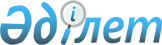 Өнертабысқа және өнеркәсіптік үлгілерге алдын ала патентке, патентке, пайдалы модельдерге патентке өтінімді жасау және ресімдеу жөніндегі нұсқаулықты бекіту туралы
					
			Күшін жойған
			
			
		
					Қазақстан Республикасы Әділет министрлігі Санаткерлік меншік құқығы жөніндегі комитетінің 2004 жылғы 24 қыркүйектегі N 56-п бұйрығы. Қазақстан Республикасының Әділет министрлігінде 2004 жылғы 29 қыркүйекте тіркелді. Тіркеу N 3118. Бұйрықтың күші жойылды - ҚР Әділет министрлігі Зияткерлік меншік құқығы комитетінің 2007 жылғы 24 сәуірдегі N 52-н.қ. бұйрығымен.



      


Ескерту. Бұйрықтың күші жойылды - ҚР Әділет министрлігі Зияткерлік меншік құқығы комитетінің 2007 жылғы 24 сәуірдегі N 52-н.қ. 


 бұйрығымен 


.



      "Патент заңы" туралы Қазақстан Республикасының 
 Заңын 
 және "Қазақстан Республикасының кейбір заң актілеріне зияткерлік меншік мәселелері бойынша өзгерістер мен толықтырулар енгізу туралы" 2004 жылғы 9 шілдедегі N 586 Қазақстан Республикасының 
 Заңын 
 іске асыру мақсатында 

БҰЙЫРАМЫН

:



     1. Қоса беріліп отырған Өнертабысқа және өнеркәсіптік үлгілерге алдын ала патентке, патентке, пайдалы модельдерге патентке өтінімді жасау және ресімдеу жөніндегі нұсқаулық бекітілсін.



     2. Осы бұйрық Қазақстан Республикасының Әділет министрлігінде мемлекеттік тіркелген күннен бастап күшіне енеді.


     Төрағаның міндетін атқарушы


Қазақстан Республикасы     



Әділет министрлігінің      



Санаткерлік меншік құқығы    



жөніндегі комитеті төрайымының 



"Өнертабысқа және өнеркәсіптік 



үлгілерге алдын ала патентке, 



патентке, пайдалы модельдерге 



патентке өтінімді жасау және  



ресімдеу жөніндегі нұсқаулықты 



бекіту туралы" 2004 жылғы   



24 қыркүйектегі N 56-п     



бұйрығымен бекітілді      




 


Өнертабысқа және өнеркәсіптік үлгілерге алдын ала






патентке, патентке, пайдалы модельдерге патентке






өтінімді жасау және ресімдеу жөніндегі нұсқаулық





1-тарау. Жалпы ережелер



     1. Осы Нұсқаулық 1999 жылғы 16 шілдедегі Қазақстан Республикасының Патент 
 Заңына 
 (бұдан әрі - Заң) сәйкес жасалды және өнертабысқа алдын ала патент және патент беруге өтінім мен пайдалы модельге патент беруге өтінім жасау және ресімдеу тәртібін нақтылайды.




     2. Осы Нұсқаулықта мынадай ұғымдар мен терминдер пайдаланылды:



     1) уәкілетті орган - Қазақстан Республикасы Үкіметі белгілеген, өнертабыстарды, пайдалы модельдерді, өнеркәсіптік үлгілерді қорғау саласында мемлекеттік реттеуді жүзеге асырушы мемлекеттік орган;



     2) сараптама жасау ұйымы - мемлекеттік монополияға жататын салалардағы (өнертабыстарды, пайдалы модельдерді, өнеркәсіптік үлгілерді қорғау саласында қызмет көрсету) қызметті жүзеге асыратын, уәкілетті органға ведомстволық бағыныстағы ұйым;



     3) өтінім - өнертабысқа, өнеркәсіптік үлгіге алдын ала патент және патент, пайдалы модельге патент беруге өтінім;



     4) конвенциялық өтінім - 1883 жылғы 20 наурыздағы Өнеркәсіп меншігін қорғау жөніндегі Париж конвенциясына сәйкес берілген өтінім;



     5) халықаралық өтінім - 1970 жылғы 19 маусымдағы Патент кооперациясы (РСТ) шартына сәйкес берілген өтінім;



     6) еуразиялық өтінім - 1994 жылғы 9 қыркүйектегі Еуразия 
 патент конвенциясына 
 сәйкес берілген өтінім.




 


2-тарау. Өнертабысқа алдын ала патент және






патент беруге өтінім жасау және ресімдеу





1 параграф. Өтінімге қойылатын жалпы талаптар



     3. Заңның 
 17-бабының 
 2-тармағына сәйкес өтінімде мыналар болуы тиіс:



     1) аттарына алдын ала патент және патент сұратылып отырған өнертабыс авторы және тұлғалар көрсетілген алдын ала патент және патент беру туралы өтініш, сондай-ақ олардың тұрғылықты жері немесе орналасқан орны;



     тиісті білім саласындағы маман жүзеге асыруы үшін, өнертабысты жеткілікті толық ашатын сипаттамасы;



     оның мәнін білдіретін және сипаттамаға толық негізделген өнертабыс формуласы;



     егер олар өнертабыс мәнін түсінуге қажетті болса, сызбалар және өзге де материалдар;



     реферат;



     іс жүргізу өкіл арқылы жүргізілген жағдайда - сенімхат;



     өнертабысқа патент сұратылған жағдайда - осы Заңның 
 22-бабының 
 7-тармағында қарастырылған өтініш.




     4. Өтінімге қоса тіркелетін құжаттар:



     1) белгіленген мөлшерде өтінім беруге ақы төленгенін растайтын құжат қоса тіркеледі.



     Белгіленгеннен аз мөлшерде төленген жағдайда төлемді растайтын құжаттан басқа, сондай-ақ оның мөлшерін азайту негізін растайтын құжат тапсырылады. Аталған құжаттар өтініммен бірге немесе өтінім түскен күннен бастап екі ай ішінде тапсырылуы мүмкін. Тиісті төлемі төленген жағдайда бұл мерзім ұзартылуы мүмкін, бірақ екі айдан аспауы керек;



     2) алғашқы өтінім көшірмесі (Заңның 
 20-бабының 
 2-тармағына сәйкес өтінімге конвенциялық басымдығын сұратумен) тіркеледі, ол конвенциялық өтінім сараптама жасау ұйымына түскен күннен бастап алты айдан кешіктірілмей тапсырылады. Егер алғашқы өтінімдер бірнешеу болса, осы өтінім көшірмелерінің барлығы тіркеледі.



     Конвенциялық өтінімді басқа өтінім беруші берген жағдайда басымдық құқығын пайдалануға алғашқы өтінімге өтініш берушінің рұқсаты тіркеледі.



     Алғашқы өтінім берілген күннен бастап он екі ай мерзім өткен соң, бірақ он екі айлық мерзім өткеннен кейін екі айдан кешікпей түскен өтінім бойынша конвенциялық басымдық сұрату кезінде өтінімге, көрсетілген он екі айлық мерзімде өтініш берушіге қатысты емес кедергі болған жағдай көрсетілген құжат және, ол туралы сараптама жасау ұйымы хабардар деген негіз болмаса, осы жағдайдың болғанын растайтын құжат қоса тіркеледі.



     Конвенциялық басымдықты анықтау туралы өтініш өтінім беру кезінде (алдын ала патент және патент беру туралы өтініштің тиісті бағанында келтіріледі) немесе өтініш сараптама жасау ұйымына түскен күннен бастап екі ай ішінде тапсырылуы мүмкін;



     3) депозиттеу туралы құжат, оған ресми уәкілетті коллекция-депозитарийда микроорганизмнің жаңа штаммына, өсімдіктер мен жануарлардың жасушасына жататын өнертабысқа берілген өтінімге қоса беріледі. Бұл құжат (депозиттеу туралы төлқұжаттың расталған көшірмесі) өтініммен бір мезгілде немесе өтінім сараптама жасау ұйымына түскен күннен бастап екі айдан кешіктірілмей тапсырылуы мүмкін. Депозиттеу күні өнертабыс басымдығы күнінен алда болуға тиіс.




     5. Алдын ала патент және патент беру туралы өтініш мемлекеттік немесе орыс тілінде тапсырылады. Өтінімнің өзге құжаттары мемлекеттік, орыс немесе басқа тілде тапсырылады. Егер өтінімнің өзге құжаттары басқа тілде тапсырылса, өтінімге мемлекеттік немесе орыс тіліндегі аудармасы қоса беріледі. Сараптама жасау ұйымына құжаттары басқа тілдегі өтінім түскен соң екі ай ішінде өтінім беруші аударманы тапсыруға тиіс, ал тиісті ақысы төленсе, бұл мерзім ұзартылуы мүмкін, бірақ екі айдан аспауға тиіс (Заңның 
 16-бабының 
 2-тармағы).




     6. Алдын ала патент және патент беру туралы өтініш төрт данада, өнертабыс мәнін түсінуге қажетті өнертабыс сипаттамасы, өнертабыс формуласы, сызбалар және өзге материалдар, сондай-ақ мемлекеттік немесе орыс тілдерінде толтырылған реферат үш данада тапсырылады. Басқа тілде толтырылған құжаттар бір данада, ал олардың мемлекеттік немесе орыс тілдеріндегі аудармасы үш данада тапсырылады.



     Қалған құжаттар және олардың мемлекеттік немесе орыс тіліндегі аудармасы, егер олар басқа тілде толтырылса, бір данада тапсырылады.




 


2 параграф. Өнертабысқа өтінім



     7. Заңның 
 6-бабының 
 2-тармағына сәйкес өнертабысқа өтінім құрылғыға, тәсілге, затқа, микроорганизм штаммына, өсімдіктер мен жануарлар жасушасына, сондай-ақ бұрыннан белгілі құрылғыны, тәсілді, затты, штаммды жаңа бағыт бойынша қолдануға берілуі мүмкін.



     1) "құрылғы" өнертабыс объектісі



     Оған конструкциялар мен бұйымдар жатады.



     Құрылғыны сипаттау үшін келесі белгілер пайдаланылады:



     құрылым (құрылымдар) элементінің (элементтерінің) бар-жоғы;



     элементтер арасындағы байланыстардың бар-жоғы;



     элементтердің өзара орналасуы;



     элемент (элементтер) немесе құрылғының тұтастай орындалу нысаны, атап айтқанда, геометриялық нысаны;



     элементтер арасындағы өзара байланысты жасау нысаны;



     элементтің (элементтердің) өлшемдері мен сипаттары және олардың өзара байланысы;



     элемент (элементтер) немесе тұтастай құрылғы жасалған материал;



     элемент функциясын атқаратын орта.



     2) "тәсіл" өнертабыс объектісі 



     Оларға материалдық объектілер көмегімен материалдық объектілер үстіне іс-әрекет жүргізу процестері жатады.



     Тәсіл сипаттамасы үшін келесі белгілер пайдаланылады:



     іс-әрекеттің немесе іс-әрекет жиынтығының бар-жоғы; 



     мұндай іс-әрекеттердің уақыт бойынша (жүйелі, бір мезгілде, әрқилы үйлесімдерде және т.б.) орындау тәртібі; іс-әрекетті жүзеге асыру жағдайы, режим; заттарды (бастапқы шикізатты, реагенттерді, катализаторларды және т.б.); құрылғыларды (айлабұйымдар, құралдар, жабдықтар және т.б.); микроорганизмдер штаммдарын өсімдіктер мен жануарлар жасушаларын пайдалану.



     3) "заттек" өнертабыс объектісі



     Оларға жататындар:



     дербес химиялық қосылыстар, бұларға шартты түрде жоғарғы молекулярлық қосылыстар және гендік инженерия өнімдері (рекомбинаттық нуклеинді қышқылдар, векторлар және т.б.;



     композициялар (құрамдар, қоспалар);



     ядролық айналу өнімдері.



     Дербес химиялық қосылыстар келесі белгілер бойынша сипатталады:



     төменгі молекулярлық қосылыстар үшін - әрбір элемент атомдарының саны көрсетілген элементтік құрамы, атомдар арасындағы байланыс және химиялық құрылымдық формулада берілген олардың молекулада өзара орналасуы;



     жоғары молекулярлық қосылыстар үшін - химиялық құрам және макромолекула элементарлық тізбегінің құрылымы, макромолекуланың тұтас құрылымы (желілік, тарамдалған), тізбектердің кезектілігі, молекулярлық масса, молекулярлық-массалық бөлу, макромолекуланың геометриясы және стереометриясы, олардың шеттік және бүйірлік топтары;



     полимерлестер үшін - қосымша мономерлес топтардың арақатысы және олардың мерзімділігі;



     құрылымы анықталмаған химиялық қосылыстар үшін - осы қосылысты басқаларынан ажыратуға қажетті физика-химиялық және өзге де сипаттар (оның ішінде алу тәсілі белгілері);



     гендік инженерия өнімдеріне жататын дербес қосылыстар - нуклеотидті кезектілік (нуклеиндік қышқылдар бөлшегі жағдайында) немесе физикалық карта (рекомбинаттық нуклеинді қышқылдар және векторлар жағдайында), сондай-ақ осы қосылыстарды басқаларынан ажыратуға қажетті өзге физика-химиялық сипаттар.



     Композицияны сипаттау үшін келесі белгілер пайдаланылады:



     сапалық құрам (ингредиенттердің бар-жоғы);



     сандық құрам (ингредиенттердің мазмұны);



     композиция құрылымы;



     ингредиенттер құрылымы.



     Құрылымы анықталмаған композицияны сипаттау үшін олардың физика-химиялық, физикалық және практикалық көрсеткіштері және алу тәсілі белгілері пайдаланылуы мүмкін.



     Ядроға айналдыру жолымен алынған заттарды сипаттау үшін келесі белгілер пайдаланылады:



     сапалық (элемент изотопы (изотоптары) және цифрлық (протондар мен нейтрондар саны) құрамдары;



     негізгі ядролық сипаттамалар: жартылай ыдырау кезеңі, сәулелендірудің үлгісі мен энергиясы (радиоактивті изотоптар үшін).



     4) "микроогранизмдер штаммдары, өсімдіктер мен жануарлар жасушалары" өнертабыс объектісі



     Оларға:



     микроорганизмдердің дербес штаммдары (бактериялар, вирустар, бактериофагтар, микробалдырлар, микроскопиялық көксіңдер және т.б.);



     өсімдіктер мен жануарлар жасушаларының дербес түрлері, оның ішінде жасушалар клондары;



     микроорганизмдер консорциумы, өсімдіктер мен жануарлар жасушаларының түрлері.



     Микроорганизмдердің дербес штаммдары келесі белгілермен сипатталады:



     шығу тегі (бөліну көзі, тұқымы);



     таксономиялық сипаттамасы;



     маркерлік сипаттамасы, стандарттық өсіру жағдайы, штаммен өндірілетін пайдалы заттектің қасиеттері, белсенділік деңгейі (өнімділігі);



     вируленттігі, антигендік құрылымы (медициналық және малдәрігерлік бағыттағы микроорганизмдер штаммы үшін);



     гибридтеу қағидаты (гибридті микроорганизмдер штаммдары үшін);



     микроорганизмдер штаммдарын басқалардан ажыратуға қажетті өзге сипаттамалар.



     Өсімдіктер немесе жануарлар жасушалары өскіндерінің дербес штаммдарын сипаттау үшін қосымша келесі белгілер пайдаланылады:



     өсу (кинетикалық) сипаттамалары;



     жануар организмінде өсіру (гибрид үшін) сипаттамасы;



     морфогенезге қабілеттілігі (өсімдіктер жасушалары үшін);



     өсімдіктер мен жануарлар жасушаларының түрлері басқалардан ажыратуға қажетті өзге сипаттамалар жатады.



     Микроорганизмдер консорциумының, өсімдіктер мен жануарлар жасушалары өсімдіктерінің сипаттамасы үшін жоғарыда аталған белгілерге қосымша келесі белгілер пайдаланылады:



     бейімдеу және селекция факторы мен жағдайы, таксономикалық құрам, саны және басым түсетін компоненттер, алмастырғыштылығы, тұтастай консорциумның үлгісі мен физиологиялық ерекшелігі, сондай-ақ консорциумды басқалардан ажыратуға мүмкіндік беретін өзге сипаттамалары;



     5) "бұрыннан белгілі құрылғы, тәсіл, заттек, штаммды жаңа бағытта қолдану" өнертабыс объектісі



     Өнертабыс объектісі ретінде бұрыннан белгілі құрылғы, тәсіл, заттек, штаммды жаңа бағытта қолдануға оларды тиісінше өзге бағытта пайдалану жатқызылады.



     Жаңа бағытта қолдануға қоғамдық қажеттіліктерді қанағаттандыру үшін заттектердің (табиғи және жасанды түрде алынған) алғашқы қолданылуы, яғни мұндай бағыты айқындалмаған табиғи заттектердің, экспериментте алынған заттектердің, өндіріс қалдықтарының қайта пайдалану бағытын белгілеу теңестіріледі.



     Бұрыннан белгілі құрылғының, тәсілдің, заттектің, жаңа бағыттағы штаммның қолданылуын сипаттау үшін қолданылатын объектінің оны теңестіру үшін қажетті қысқаша сипаттамасы және осы жаңа бағытты көрсету пайдаланылады.




     8. Заңның 
 6-бабының 
 3-тармағына сәйкес мыналар:



     жаңалықтар, ғылыми теория мен математикалық әдістер;



     шаруашылықты ұйымдастыру мен басқару әдістері;



     шартты белгілер, кестелер, ережелер;



     ақыл-ой операцияларын атқарудың ережелері мен әдістері;



     есептеуіш машиналарға арналған бағдарламалар және сондайлық алгоритмдер;



     құрылыстар, ғимараттар, аумақтар жоспарлануының жобалары мен схемалары;



     бұйымның сыртқы түріне ғана қатысты ұсыныстар;



     қоғамдық мүдделерге, ізгілік және моральдық қағидаттарға қайшы келетін ұсыныстар өнертабыстар болып танылмайды.



     Өзге де зияткерлік меншік объектілерін (селекциялық жетістіктерді, интегралдық микросхемалар топологияларын, тауар белгілерін, қызмет көрсету белгілерін, тауар шығарылған жерлердің атауларын және т.б.) қорғау өзге заң актілерімен реттеледі (Заңның 
 2-бабы 
).




     9. Өнертабыс бірлігін талап ету



     Заңның 
 17-бабының 
 1-тармағына сәйкес өтінім өзара байланысы соншалықты, ортақ өнертабыс мәнін құрайтын бір өнертабысқа немесе өнертабыстар тобына қатысты болуға тиіс.



     Егер:



     1) өнертабыс формуласында бір өнертабыс сипатталса;



     2) өнертабыс формуласында өнертабыстар тобы сипатталса;



     бірі екіншісін алуға (даярлауға) бағытталған (мысалы, құрылғы немесе заттекті және құрылғыны немесе заттекті тұтастай немесе олардың бөлігін алу (даярлау) тәсілі);



     бірі екіншісін жүзеге асыру үшін бағытталған (мысалы, тәсіл және тәсілді тұтастай жүзеге асыратын құрылғы немесе оның іс-әрекетінің бірі);



     бірі екіншісін (екіншісінде) пайдалануға бағытталған (мысалы, тәсілде пайдалануға бағытталған тәсіл мен заттек; тәсіл немесе құрылғы және оның бөлігі; құрылғыны немесе заттекті жаңа бағыты бойынша қолдану және оларды осы бағытына сәйкес пайдалану тәсілі; құрылғыны немесе заттекті жаңа бағыты бойынша қолдану және олар құрамдас бөлігі болып табылатын құрылғы немесе композиция);



     бір ғана техникалық нәтиже (нұсқаларды) алуды қамтамасыз ететін, біркелкі, бір бағыттағы объектілерге жататын өнертабыстар тобы өнертабыс формуласында сипатталса өнеркәсіп бірлігі сақталған болып танылады.




 


3 параграф. Өтінім құжаттарының мазмұны



     10. Алдын ала патент және патент беру туралы өтінішті толтыру:



     1) Алдын ала патент және патент беру туралы өтініш (бұдан әрі - өтініш) ИЗ-1 нысанында тапсырылады (осы Нұсқаулыққа 1-қосымша).



     Егер қандай да болмасын мәліметтерді тиісті бағандарға сыйғызу мүмкін болмаса, оларды қосымша парақта өтініштің тиісті бағанына мына нысанда келтіреді: "өтінішке Қосымшаны қараңыз" ("Тіркелген құжаттар тізімі" бағанының тиісті бөлігіне "Х" таңбасы қойылады);



     2) өтініштің "Түскен күні", "Басымдығы" бағандары, оның жоғары бөлігіне орналасқан 21, 22, 85 кодтар астындағы бағандарын өтінім түскеннен кейін сараптама жасау ұйымы толтырады, оны өтінім беруші толтырмайды;



     3) "Өтініш" сөзінің тікелей үстіне орналасқан 86 және 87-ші код астындағы бағандар Қазақстан Республикасының нұсқауын қамтитын халықаралық өтінімдер Қазақстан Республикасының ұлттық фазасына ауыстырылған жағдайда және Еуразия патент конвенциясының 16-бабына сәйкес еуразиялық өтінім Қазақстан Республикасының ұлттық өтініміне айналдырылған жағдайда толтырылады.



     86-код астындағы бағандағы тиісті торға "Х" белгісі қойылады және тиісінше халықаралық өтінімнің алушы ведомство белгілеген тіркеу нөмірі, халықаралық берілу күні, немесе тіркеу нөмірі және еуразиялық өтінімнің берілген күні келтіріледі.



     87-код астындағы бағанда тиісінше халықаралық өтінімнің нөмірі және халықаралық жарияланған күні және еуразия өтінімінің жарияланған күні көрсетіледі;



     4) алдын ала патент және патент беру туралы өтініш білдірілген бағанда "өтінім берушінің (өтінім берушілердің) атына" деген сөзден кейін алдын ала патент және патент сұратылып отырған өтініш беруші (өтініш берушілер) туралы мәліметтер келтіріледі: жеке тұлғаның тегі, аты және әкесінің аты (бар болса), оның үстіне тегі атының алдында көрсетіледі немесе ресми тіркеу туралы құжатқа сәйкес (құжаттың көшірмесі қоса беріледі) заңды тұлғаның толық ресми атауы, сондай-ақ елдің ресми атауы мен толық пошта мекен-жайын қоса отырып, тиісінше олардың тұрғылықты жері, орналасқан орны туралы мәліметтер келтіріледі. Шетелдік аттар және заңды тұлғалардың атаулары, сондай-ақ мемлекеттік немесе орыс тілдеріндегі транслитерациямен көрсетіледі. Өнертабыстар авторлары болып табылатын өтінім берушілердің тұрғылықты жері туралы мәліметтер өтініштің екінші бетіндегі 97-кодтың астындағы бағанда келтіріледі.



     Қазақстан Республикасынан тыс жерлерде тұратын немесе жүрген аттарына алдын ала патент және патент сұралатын шетелдік заңды және жеке тұлғалар үшін елінің коды Дүниежүзілік зияткерлік меншік ұйымының (ДЗМҰ) SТ.3 стандарты бойынша (егер ол белгіленсе) көрсетіледі.



     Егер өтінім берушілер бірнешеу болса, көрсетілген мәліметтер олардың әрқайсысы үшін келтіріледі;



     5) басымдықты белгілеу туралы өтінішті қамтитын баған Заңның 
 20-бабының 
 2-5-тармақтарына сәйкес сараптама жасау ұйымына өтінім берілген күннен бұрынырақ басымдық сұратылған кезде ғана толтырылады. Мұндай жағдайда "Х" белгісін қоюмен тиісті торда басымдық сұратуға негізі ескеріліп, негізінде басымдық сұратылып отырған өтінім нөмірі немесе қосымша материалдар және басымдық сұратылған күні (өтінім берілген күні немесе оған қосымша материалдар) көрсетіледі.



     Егер басымдық бірнеше өтінімдер негізінде сұратылса, барлық өтінімдердің нөмірлері және тиісті жағдайларда сұратылған басымдықтың бірнеше күні көрсетіледі. Конвенциялық басымдық сұратылған жағдайда ДЗМҰ SТ.3. стандарты бойынша берген елдің коды көрсетіледі;



     6) 54-кодтың астындағы бағанда өтініш берілген өнертабыстың (өнертабыс тобы) атауы келтіріледі, бұл өнертабыс сипаттамасында аталған атаумен сәйкес келуге тиіс. Өнертабыс атауына арнаулы атау енгізілген жағдайда тиісті торға "Х" белгісімен Заңның 
 9-бабының 
 4-тармағы талаптарының сақталуы ескеріледі;



     7) 98-код астындағы бағанда хат-хабар жазысуға арналған мекен-жай келтіріледі.



     Хат-хабар жазысатын мекен-жай ретінде Қазақстан Республикасында тұратын жеке тұлғаның - өтінім берушінің (өтінім берушілердің бірінің) тұрғылықты жеріндегі мекен-жайы немесе Қазақстан Республикасындағы заңды тұлғаның тұратын жерінің мекен-жайы яки өтінім беруші (өтінім берушілер) өкілі тұратын жерінің мекен-жайы немесе Қазақстан Республикасы аумағындағы өзге мекен-жайы көрсетілуі мүмкін;



     8) 74-код астындағы бағанда өтінім берушінің (өтінім берушілердің) өкілдері, оның ішінде патенттік сенім білдірілген өкіл (патенттік сенім білдірілген өкілдер) туралы мәліметтер келтіріледі. Патенттік сенім білдірілген өкілдің өтінім берілгенге дейін белгіленген жағдайда тегі, аты және әкесінің аты (бар болса), уәкілетті органда тіркелген нөмірі көрсетіледі. Өзге өкіл тағайындалған жағдайда жеке тұлға үшін тегі, аты және әкесінің аты (бар болса) және заңды тұлға үшін ресми атауы көрсетіледі. Егер өтінім берушілер бірнешеу болса, өкіл ретінде өтінім берушілердің бірі таңдап алынуы мүмкін;



     9) өтініштің екінші бетіндегі "Қоса беріліп отырған құжаттардың тізімі" бағаны тиісті торына "Х" белгісін қою жолымен және даналар саны мен тіркелген құжаттардың әр данасындағы парақтар саны көрсетіле отырып толтырылады. Түрлері өтініш нысанында қарастырылмаған ("басқа құжат") қоса берілетін құжаттардың нақты бағыты көрсетіледі;



     10) "Алдын ала патент және патентке өтінім беру және алу құқығы пайда болу негізі" бағанына "Х" белгісін қоюмен алдын ала патент және патентке өтінім беру және алу үшін тиісті негіз (негіздер) белгіленеді. Көрсетілген баған өтінім беруші автор немесе өтінім берушілер бірнешеу болып, олардың құрамы авторлар құрамымен сәйкес келгенде толтырылмайды;



     11) 72 және 97-кодтар астындағы бағандарда автор (авторлар) туралы мәліметтер: тегі, аты және әкесінің аты (бар болса), тұрғылықты жерінің толық пошталық мекен-жайы келтіріледі, шетелдіктер үшін ДЗМҰ SТ.3. стандарты бойынша елдің коды көрсетіледі;



     12) 97-кодтың астындағы бағанның оң жағына орналасқан бағанда автор өтінім беруші болып табылса, немесе егер автор алдын ала патент және патентке өтінім беру мен алу құқығын өтінім берушіге берген жағдайда автордың қолы мен күні қойылады.



     Өтінім берілгенге дейін автор қайтыс болған жағдайда күні мен мұрагердің қолы қойылады. Өтінім беру кезеңінде мұрагерлік құқықты растайтын қандай да болмасын ресми құжаттар талап етілмейді;



     13) 72 және 97-кодты бағандар астындағы баған автор (авторлар) алдын ала патент және патент беру туралы мәліметтер жарияланымы кезінде өзін (өздерін) осылай атамауды өтінген жағдайда ғана толтырылады. Мұндай жағдайда жарияланым кезінде атамауды өтінген авторлардың әрқайсысының тегі, аты, әкесінің аты (бар болса) және олардың қолдары келтіріледі;



     14) өтініштің екінші бетіндегі соңғының алдындағы баған автордың құқықтық мирасқоры өтінім беру құқығын өтінім берушіге берген жағдайда ғана толтырылады. Онда құқықтық мирасқор туралы мәліметтер: тегі, аты және әкесінің аты (бар болса), жеке тұлғаның тұрғылықты жерінің мекен-жайы немесе заңды тұлғаның ресми атауы және орналасқан жерінің мекен-жайы келтіріледі. Мәліметтерге күнін көрсете отырып, құқықтық мирасқор қолын қояды (авторлық құқықтық мирасқоры заңды тұлға болып табылатын жағдайда мәліметке жетекші қолын қойып, ол мөрмен бекітіледі);



     15) өтініштің жоғарыдағы 12)-14) тармақшаларда көрсетілген бағанын толтыру осы бағанмен қарастырылған мәліметтер мен қолдары бар құжаттарды өтінішпен бір мезгілде тапсырумен алмастырылуы мүмкін;



     16) егер өтінім беруші ретінде автор болып табылмайтын тұлға көрсетілсе, өтініштің "Қолы" деген соңғы бағанын күнін көрсете отырып толтыру міндетті. Өтінішке заңды тұлғаның атынан ұйымның басшысы немесе, заңды тұлғаның құрылтайшылық құжаттарымен оған уәкілетті адам лауазымын көрсете отырып қолын қояды, қолы осы заңды тұлғаның мөрімен бекітіледі. Егер өтінім берушілер бірнешеу болса, өтінішке өтінім берушілердің әрқайсысы қол қояды.



     Өтінім патенттік сенім білдірілген өкіл арқылы берілген кезде өтінішке патенттік сенім білдірілген өкіл қол қояды;



     17) осы тармақтың 14) және 16) тармақшаларында көрсетілген өтініш бағанындағы қолдарды қойған адамдардың тегі мен аты-жөні ашып көрсетіледі;



     18) өтінішке қатысты кез келген өзге мәліметтер ұсынылған әрбір қосымша параққа (өтінішке қосымша) осындай тәртіппен қол қойылады;



     19) Өтініш пен оған қосымшаларда түзетулер мен өшірулер болмауға тиіс. Аталған кемшіліктер болған жағдайда өтінішті немесе оған қосымшаны дұрыс рәсімдеу талап етіледі.




     11. Өнертабыстың сипаттамасы



     Өнертабыс сипаттамасы өнертабысты жүзеге асыру үшін толық, жеткілікті түрде ашылуға тиіс.




     12. Сипаттаманың құрылымы:



     1) сипаттама өнертабыс атауынан басталады (өтінім берілген өнертабыс қатысты болатын Халықаралық патенттік сыныптаманың (бұдан әрі - ХПС) қолданылып жүрген редакциясының айдарын, сондай-ақ осы айдар индексін белгілеген жағдайда) және келесі бөлімдерді қамтиды:



     2) өнертабыс қатысты болатын техника саласы;



     3) техника деңгейі;



     4) өнертабыстың мәні;



     5) сызба сұлбаларының және өзге материалдардың (егер олар қоса тіркелсе) тізбесі;



     6) өнертабысты жүзеге асыру мүмкіндігін растайтын мәліметтер.



     Сипаттама бөлімін қажетті мәліметтері бар (әдеби көзге, бұрын берілген өтінім сипаттамасына, қорғау құжатына сипаттамаға және т.б.) көзге сілтеме жасаумен алмастыруға жол берілмейді.




     13. Өнертабыс атауы, әдетте, оның мақсатын сипаттайды және:



     жеке түрде қолданылмайтын атауларды;



     ортақ құрылымдық формуламен қамтылатын химиялық қосылыстарға жататын өнертабыстар атауларын есептемегенде, жеке түрде мазмұндалады.



     Дербес химиялық қосылыстарға жататын өнертабыс атауында оның атауы химияда қабылданған номенклатуралардың бірі бойынша енгізіледі; оның нақты бағыты, ал биологиялық белсенді қосылыстар үшін - биологиялық белсенділік түрі келтірілуі мүмкін.



     Құрылымы анықталмаған жоғары молекулярлық қосылыстар алу тәсіліне жататын өнертабыс атауына осы қосылыстың атауы мен, егер қажет болса, оның бағытына сілтеме енгізіледі.



     Құрамы анықталмаған заттек - қоспа алу тәсіліне жататын өнертабыс атауына оның мақсатына сілтеме немесе осы заттың биологиялық белсенділік түрі енгізіледі.



     Микроорганизмдер штаммына, өсімдіктер мен жануарлар жасушаларына қатысты өнертабыстар атауына штаммның мақсаты көрсетілген латын тіліндегі биологиялық объекттің тұқымдық және түрлік (халықаралық номенклатура талаптарына сәйкес) атаулары енгізіледі.



     Құрылғы, тәсіл, заттек, штаммның жаңа бағыты бойынша қолданылуына қатысты өнертабыс атауы тиісті объекті үшін қабылданған ереже бойынша жасалады және оның мақсатын сипаттайды.



     Бірі екіншісін алуға (даярлауға), жүзеге асыруға немесе пайдалануға арналған объектілерге жататын өнертабыстар тобының атауында бір өнертабыстың толық атауы және басқасының қысқартылған атауы болады. Бірі екіншісінде пайдалануға арналған объектілерге жататын өнертабыстар тобының атауында топқа кіретін өнертабыстардың толық атауы болады.



     Нұсқаларға жататын өнертабыстар тобының атауында жақшада "нұсқалар" сөзімен топтың бір өнертабысының толықтырылған атауы болады.



     Егер Қазақстан Республикасында қорғалатын тауар таңбаларына үшінші тұлғаның құқығына нұқсан келтірілмесе, автор өнеркәсіптік меншік объектісіне өз атын немесе арнаулы атау беруге құқылы (Заңның 
 9-бабының 
 4-тармағы).




     14. Сипаттамада өнертабыс жататын техника саласы көрсетіледі, атап айтқанда, оны қолдану саласы; мұндай салалар бірнешеу болса, басымдары көрсетіледі.




     15. Құжаттарда техника деңгейі көрсетіледі, онда:



     1) мәнді белгілерінің жиынтығы жөнінен өнертабысқа неғұрлым жақын баламасын (прототипті) бөліп ала отырып, өтінім берушіге белгілі өнертабыс баламалары туралы мәліметтер;



     2) өнертабыс баламасы ретінде өнертабыстың мәнді белгілерінің жиынтығына ұқсас, белгілер жиынтығымен сипатталатын өнертабыс басымдығы күніне дейін көпшілікке қол жетерліктей болған мәліметтерден белгілі сол мақсаттың амалы;



     3) әрбір баламаны сипаттау кезінде өтінім берілген өнертабыстың мәнді белгілеріне ұқсас келетіндерді бөліп ала отырып, баламаны сипаттайтын белгілерді, оның ашылған ақпарат көзіндегі библиографиялық мәліметтері келтіріледі, сондай-ақ қажетті техникалық нәтижелерді алуға кедергі келтіретін өтінім берушіге белгілі себептер;



     4) егер өнертабыс нақты мақсатты немесе биологиялық белсенді түрде анықталмаған құрамда қоспалар алу тәсіліне жататын болса, балама ретінде осындай мақсаттағы немесе осындай биологиялық белсенді қоспа алу тәсілі;



     5) егер өнертабыс жаңа дербес химиялық қосылыстар, оның ішінде жоғарғы молекулярлық немесе гендік инженерия объектісін алу тәсіліне жататын болса, оның белгілі құрылымдық баламасын алу тәсілі туралы мәліметтер;



     6) микроорганизмдер штаммына, өсімдіктер мен жануарлар жасушаларына - заттектер продуцентіне жататын өнертабыстың неғұрлым жақын баламасын сипаттау кезінде өндірілетін заттар туралы мәліметтер келтіріледі;



     7) егер өнертабыс бұрыннан белгілі жаңа бағыт бойынша қолданылуға жататын құрылғылар, тәсілдер, заттектер, штаммдар болса, онда осы мақсаттағы белгілі құрылғылар, тәсілдер, заттектер, штаммдар оның баламаларына жатқызылады;



     8) өнертабыстар тобы сипатталған кезде баламалар туралы мәліметтер әрбір өнертабыс үшін жеке келтіріледі.




     16. Өнертабыстың мәні мыналарды қамтиды және көрсетеді:



     1) өнертабыстың мәні өнертабыстың техникалық нәтижесін қамтамасыз етуге жеткілікті маңызды белгілер жиынтығын;



     2) егер қол жеткізілетін техникалық нәтижеге ықпалын тигізсе, яғни көрсетілген нәтижемен себеп-салдарлы байланыста болса маңыздыларға жататын белгілерді қамтиды;



     3) өнертабысты жүзеге асыру кезінде алынуы мүмкін техникалық нәтижесі көрсетіліп, шешіміне өтінім берілген өнертабыс бағытталатын нақты белгіленген мәселе көрсетіледі;



     4) өнертабысты сипаттайтын барлық маңызды белгілері келтіріледі, неғұрлым жақын баламаның айырықша ерекшеліктері айқындалады, мұндайда сұратылған құқықтық қорғау көлемі таралатын барлық жағдайда техникалық нәтижесін алуды қамтамасыз ететін белгілер жиынтығы және өнертабысты тек жекелеген жағдайларда сипаттайтын, нақтылы орындау нысандарында немесе оны пайдаланудың ерекше жағдайларындағы белгілері көрсетіледі;



     5) белгі сипатын осы белгі ашылған ақпарат көзіне сілтеме жасап алмастыруға жол берілмейді;



     6) техникалық нәтиже өнертабыс болып табылатын құралдарды жүзеге асыру (даярлау) немесе пайдалану кезінде алынуы мүмкін техникалық тиімділік, қасиет, құбылыс және т.б. сипатын білдіреді.



     7) егер өнертабыс бірнеше техникалық нәтижелер алуды қамтамасыз ететін болса (оның ішінде оны орындаудың нақты нысандары немесе пайдаланудың ерекше жағдайлары кезінде) оларды көрсету ұсынылады;



     8) техникалық нәтиже, атап айтқанда, айналыс сәтін азайту, үйкеліс коэффициентін төмендету, сыналанып қалудың алдын алу, теңселуді төмендету, ісікке қарсы белсенділікті арттыру, дәрілік препараттың күшін жою, құю құрылымы кемістігін болдырмау, жұмыс органының ортамен байланысын жақсарту, сұйықтықтың сіңуін төмендету, ылғалдануын жақсарту, жарылуының алдын алуда байқалуы мүмкін.



     Алынатын нәтиже, егер, атап айтқанда:



     оған қандай да бір қызметті оған қатысушылар арасындағы келісім негізінде жүзеге асыру кезінде белгілі бір ретпен немесе белгіленген тәртіпті сақтай отырып соның арқасында қол жеткізілсе;



     егер ол қандай да бір ақпаратты алудан тұрса және оған тек қана математикалық әдісті, электрондық есептеу машинасына арналған бағдарламаны немесе онда пайдаланатын алгоритмді қолдану арқасында қол жеткізілсе;



     ол тек қана қандай да бір нысанда кез келген тасушыда ұсынылған мағыналық мазмұнының ерекшеліктеріне байланысты болса;



     ол қызықты және ойын сауықты болса техникалық сипатта емес деп табылады;



     9) егер өнертабыс жасау кезінде тек белгілі бағыттағы техникалық құралдар арсеналын кеңейту немесе осындай құралдарды алғаш алу міндеті ғана шешілетін болса, техникалық нәтиже осы мақсатты іске асырумен тұйықталуы мүмкін (осы мақсатты іске асыратын құрал жасауда), және оны арнап көрсету талап етілмейді, тек ұсынылып отырған өнертабыс осындай мақсат құралдары арсеналын кеңейтеді деген түсінік келтірілсе жеткілікті;



     10) өнертабыстар тобы үшін көрсетілген мәліметтер, оның ішінде техникалық нәтиже туралы да, әрбір өнертабыс үшін жеке келтіріледі;



     11) әрбір микроорганизмдер штаммын, өсімдіктер мен жануарлар жасушаларын сипаттау кезінде ол түпкі немесе жақын тұқымдас штаммдардан ерекшеленетін белгілері қосымша көрсетіледі;



     12) жаңа бағыт бойынша қолданылуға жататын белгілі құрылғыны, тәсілді, заттекті, штаммдарды сипаттау кезінде осы белгілі объектінің сипаты және ол сипатталған ақпарат көзінің библиографиялық мәліметтері келтіріліп, оның белгілі және жаңа бағыты көрсетіледі.




     17. Сызба сұлбаларының және өзге материалдардың тізбесі



     Бұл бөлімде сұлбалар тізбесінен басқа олардың әрқайсысында не бейнеленгеніне қысқаша сілтеме беріледі. Егер өнертабыс мәнін түсіндіретін өзге материалдар ұсынылса, олардың мазмұндарына қысқаша түсінік келтіріледі.




     18. Өнертабысты жүзеге асыру мүмкіндігін растайтын мәліметтер:



     1) бұл бөлімде өтінім беруші көрсеткен бағытта іске асырумен өнертабысты жүзеге асыру мүмкіндігі және "Өнертабыстың мәні" бөлімінде көрсетілген техникалық нәтиже алу мүмкіндігі көрсетіледі;



     2) мәні жалпы түсінікте айтылған белгіні пайдаланумен сипатталатын атап айтқанда, функционалдық жинақтау деңгейінде ұсынылған өнертабысты жүзеге асыру мүмкіндігі осы белгіні іске асыру не оны алу әдістеріне арналған құралдардың өтінім материалдарында тікелей сипатталуымен немесе осы құралдың белгілігі не оны алу әдістері көрсетіле отырып расталады;



     3) өнертабысты сипаттау үшін аралық мәнді түрде айқындалатын сандық белгілерді пайдалану кезінде осы аралықтағы техникалық нәтиже алу мүмкіндігі көрсетіледі.




     19. Құрылғыға қатысты өнертабысты жүзеге асыру мүмкіндігін растайтын мәліметтер:



     1) құрылғыға жататын өнертабысқа сызба сұлбаларына сілтемемен оның конструкциясының (статистикалық жағдайда) сипаттамасы келтіріледі. Сипаттамадағы құрылымдық элементтердің цифрлік белгісі олардың сызба сұлбаларындағы цифрлік белгілеріне толық көлемде сәйкес келуге тиіс;



     2) құрылғы конструкциясы сипаттамасынан кейін оның әрекеті (жұмысы) немесе сызба сұлбаларына сілтемемен пайдаланылу тәсілі сипатталады, қажет болған жағдайларда өзге де түсіндіруші материалдары (эпюра, уақытша диаграмма және т.б.) келтіріледі;



     3) егер құрылғыда функционалды деңгейде сипатталған элемент болса, және сипатталатын нысан бағдарламаланған (бапталған) көп функциалды құралдарды пайдалануды көздесе, онда аталған функция құрылғысы құрамында оған нақты телінген осындай құралмен атқару мүмкіндігін растайтын мәліметтер ұсынылады. Егер мұндай мәліметтер қатарында, атап айтқанда, есептеуіш алгоритм келтірілсе, оны блок-тәсіл түрінде немесе, егер бұл мүмкін болса, тиісті математикалық көрінісінде келтірген жөн.




     20. Тәсілге жататын өнертабыстарды жүзеге асыру мүмкіндігін растайтын мәліметтер:



     1) тәсілге жататын өнертабыстар үшін мысалдарда материалдық объектіге әрекет тіркестігі (әдістер, операциялар), сондай-ақ әрекет өткізу жағдайы, нақты режимдер (температура, қысым және т.б.), егер бұл қажет болса мұндайда пайдаланылатын құрылғы, заттектер және штаммдар көрсетіледі. Егер тәсіл басымдық күніне дейінгі белгілі құралдарды (құрылғы, заттектер және штаммдар) пайдаланумен сипатталса, осы құралдарды көрсету жеткілікті. Белгісіз құралдарды пайдалану кезінде олардың сипаты келтіріледі және қажетті жағдайларда графикалық кескіндемесі тіркеледі;



     2) тәсілде жаңа заттарды пайдалану кезінде оларды алу тәсілі ашылады;



     3) жалпы құрылымдық формуламен сипатталған жаңа химиялық қосылыстар тобын (қатарын) алу тәсіліне жататын өнертабыстар үшін осы тәсілмен қосылыстар тобын (қатарын) алу мысалы келтіріледі, ал егер топқа (қатарға) химиялық табиғат бойынша сан түрлі радикалдар қосылыстары кірсе, осы түрлі радикал қосылыстар алу мүмкіндігін растауға жеткілікті мысалдар көлемі келтіріледі. Топқа (қатарға) кіретін қосылыстар алу үшін физика-химиялық сипаттағы белгілі әдістермен расталған құрылымдық формулалар келтіріледі. Сипаттамада сондай-ақ мақсаты немесе жаңа қосылыстардың бағыты немесе биологиялық белсенділігі туралы мәліметтер көрсетіледі;



     4) анықталмаған құрылымды химиялық қосылыстар немесе анықталмаған құрылымды және/немесе құрамды қоспалар алу тәсіліне жататын өнертабыстар үшін осы қосылысты басқаларынан ажыратуға қажетті мәліметтер көрсетіледі. Қосылыстар немесе қоспалар алу үшін бастапқы реагенттер туралы мәліметтер, сондай-ақ өтінім беруші көрсеткен осы қосылыстар немесе қоспалар мақсатын, атап айтқанда, осы мақсат ескерілетін қасиеттер туралы мәліметтер, іске асыру мүмкіндігін растайтын деректер келтіріледі;



     5) элементі немесе бұйымның өзі анықталмаған құрамнан және құрылымнан даярланған бұйымды алу тәсіліне жататын өнертабыстар үшін материалдың қасиеттері және пайдалану сипаттары және/немесе тұтастай бұйым туралы көрсеткіштер келтіріледі;



     6) адамдар немесе жануарлар ауруларын емдеу, диагностикалау немесе алдын алу тәсіліне жататын өнертабыстар үшін аурулардың этиопатогенезіне ықпал жасайтын немесе этиопатогенез және пайдаланылатын диагностикалық көрсеткіштер (егер бар болса) арасындағы байланыстың бар-жоғын көрсететін анықталған факторлар туралы мәліметтер, сондай-ақ аталған ауруларды емдеу, диагностикалау немесе алдын алу тәсіліне жарамдылығын растайтын сенімді көрсеткіштер келтіріледі.




     21. Затқа жататын өнертабыстарды жүзеге асыру мүмкіндігін растайтын мәліметтер:



     1) жаңа дербес химиялық қосылыстарға жататын өнертабыстар үшін белгілі әдістермен дәлелденген құрылымдық формула, физика-химиялық константалар келтіріледі.



     Гендік инженерия өнімдеріне жататын дербес қосылыстар үшін нуклеотидті дәйектілік (нуклеиндік қышқылдар бөлшегі жағдайында) немесе физикалық карта (рекомбинанттық нуклеинді қышқылдар мен векторлар), сондай-ақ аталған қосылыстарды басқаларынан ажыратуға қажетті өзге физика-химиялық сипаттар келтіріледі;



     3) жоғарыда аталған қосылыстар үшін жаңа қосылыс алғаш алынған тәсіл сипатталады және белгілі мақсатта осы қосылыстарды пайдалану мүмкіндігі көрсетіледі. Биологиялық белсенді қосылыстар үшін, сондай-ақ сандық белсенділік сипат көрсеткіштері және улылығы, ал қажет болған жағдайларда - таңдалған әрекеттер мен басқа да көрсеткіштер келтіріледі;



     4) егер өнертабыс адамдар немесе жануарлардың белгілі бір ауруларын емдеу, диагностикалау немесе алдын алуға арналған құралға жататын болса, сипаттамада ауру этиопатогенезіне осы құралдың ықпалын түсіндіретін анықталған факторлар туралы мәліметтер, ал мұндай мәліметтер болмаған жағдайларда - аталған ауруды емдеуге, диагностикалауға немесе алдын алуға оның жарамдылығын растайтын сенімді көрсеткіштер келтіріледі;



     5) егер жаңа дербес химиялық қосылыстар микроорганизмдер штаммы, өсімдіктер мен жануарлар жасушаларын пайдалану арқылы алынса, осы штаммның қатысуымен биосинтез тәсілі туралы мәліметтер, ол жөніндегі көрсеткіштер және оны депозиттеу туралы мәліметтер келтіріледі;



     6) егер өнертабыс жалпы құрылымдық формуламен сипатталған жаңа дербес химиялық қосылыстар тобына (қатарына) жататын болса, барлық қосылыстар топтарын (қатарын) алу тәсілінің жалпы схемасын, сондай-ақ нақты қосылыстар тобын (қатарын) алу мысалын, ал егер топқа (қатарға) түрлі химиялық табиғи радикалдар қосылса, осы түрлі радикалдармен қосылыстар алу мүмкіндігін растауға жеткілікті мысалдарды келтіру жолымен алу мүмкіндігі расталады;



     7) қосылыстар алу үшін, сондай-ақ белгілі әдістермен расталған олардың құрылымдық формулалары, физика-химиялық константалары, химиялық табиғаты әртүрлі радикалдар бойынша кейбір қосылыстарға қатысты мүмкіндігін растаумен көрсетілген мақсатын іске асыру мүмкіндігінің дәлелі келтіріледі;



     8) егер өнертабыс аралық қосылыстарға жататын болса оның белгілі ақырғы өнімге ұқсатылуы, не одан нақты мақсатты немесе биологиялық белсенділікті жаңа ақырғы өнім алу мүмкіндігі көрсетіледі.



     Анықталмаған құрылымды жаңа химиялық қосылыстарға немесе анықталмаған құрамды қоспа және/немесе құрылымға жататын өнертабыстар үшін осы қосылыстарды немесе қоспаларды басқаларынан ажыратуға қажетті көрсеткіштер келтіріледі. Қосылыстар немесе қоспалар алу үшін бастапқы реагенттер туралы мәліметтер, сондай-ақ өтінім беруші көрсеткен осы қосылыстар немесе қоспалардың, атап айтқанда, осы мақсатын белгілейтін қасиеттері туралы мәліметтердің мақсатын іске асыру мүмкіндігін растайтын көрсеткіштер келтіріледі.



     Егер өнертабыс композицияға (қоспа, ерітінді, балқыма, шыны және т.б.) жататын болса оның композициялық құрамына кіретін ингредиенттер, олардың сипаты және цифрлық арақатысы көрсетілген мысалдар келтіріледі. Композиция, егер ол ингредиент ретінде жаңа заттекке иеленсе, оны алудың тәсілі сипатталады.



     Келтірілген мысалдарда әрбір ингредиенттің мазмұны өнертабыстың аралық маңызды формуласында көрсетілген шегінде болады (өнертабыс формуласындағы ингредиенттердің цифрлық арақатысы пайызында (массасы немесе көлемі жөнінде) мысалда көрсетілген барлық ингредиенттердің жиынтық мазмұны 100%-ға теңеледі).




     22. Микроорганизмдер штаммдарына, өсімдіктер мен жануарлар жасушаларына жататын өнертабыстарды жүзеге асыру мүмкіндігін растайтын мәліметтер:



     1) штаммға жататын өнертабыстар үшін номенклатуралық деректер және штаммның шығу тегі, қоректену ортасының сандық және сапалық құрамдары туралы деректер (себілетін және ферментациялық), өсіру жағдайлары (температурасы, РН, О


2


 үлесті масса ауысымы, жарықтылығы және т.б.) ферментация уақыты, биосинтез сипаты, пайдалы (мақсатты) өнімдер, өнімнің шығуы туралы, штаммның белсенділік (өнімділік) деңгейі және оны айқындау (тесттеу) тәсілдері көрсетіледі. Мақсаттық өнімдерді бөліп алу және тазарту тәсілі ашылады (жаңа мақсаттық өнімдер продуценттері үшін, мысалы, антибиотиктер, ферменттер, моноклональды антиденелер және т.б.);



     2) микроорганизмдер және өсімдіктер мен жануарлар жасушалары консорциумдары үшін келесі деректер келтіріледі: компоненттер бар-жоғын тексеру әдісі, осы бойынша селекция жүргізілген бөліну (селекция) және белгілер әдісі, ұзақ өсіру кезіндегі консорциум тұрақтылығы, бөтен микроорганизмдер залалдарына төзімділік;



     3) микроорганизмдер штаммына, өсімдіктер мен жануарлар жасушаларына не оның пайдаланылатын тәсіліне жататын өнертабыстарды жүзеге асыру мүмкіндігі штамм алу тәсілінің сипатталуымен расталады, күні өнертабыстың басымдық күнінің алдынан келетін депозиттеу туралы (депозитарий-коллекция атауы және депозиттелген объектіге берілген тіркеу нөмірі) мәліметтер ұсынылады;



     4) егер штамм кем дегенде патент қызметі мерзіміне объектінің өмірлік қабілетін қолдауға кепілдік беретін халықаралық немесе қазақстандық коллекцияға орналастырылса, патент рәсімі мақсаттарына арналған депозиттеу жүзеге асырылды деп есептеледі.




     23. Жаңа мақсатта қолдануға жататын өнертабыстарды жүзеге асыру мүмкіндігін растайтын мәліметтерде олардың осы мақсатта іске асырылу мүмкіндігін растайтын мәліметтер келтіріледі.




     24. Өнертабыс формуласының мақсаты және оған қойылатын талаптар:



     1) өнертабыс формуласы алдын ала патент және патентпен берілетін құқықтық қорғау көлемін анықтауға арналады;



     2) өнертабыс формуласы толығынан сипаттамаға негізделуге тиіс, яғни өнертабысты оның сипаттамасындағы түсініктермен сипаттауы керек;



     3) өнертабыс формуласы, егер ол өтінім беруші көрсеткен техникалық нәтижеге жетуге жеткілікті маңызды белгілерінің жиынтығы болса, оның мәнін көрсетеді деп танылады;



     4) өнертабыс белгілері өнертабыс формуласында оларды ұқсастыру мүмкіндігін, яғни олардың мәндік мазмұнының белгілі техникалық деңгейі негізінде маманның біртекті түсінуін қамтамасыз ететіндей болып көрсетіледі;



     5) өнертабыс формуласындағы белгі сипатын ақпарат көзіне сілтемемен алмастыруға болмайды. Белгі сипатын сипаттама немесе өтінім сызбаларына сілтемемен алмастыруға, оның ұқсастығы туралы талаптарға нұқсан келтірмей белгіге мұндай сілтемесіз сипаттау мүмкін болмаған жағдайларда ғана жол берілуі мүмкін. Мұндай жағдайларда, атап айтқанда, "...сұлбада көрсетілгендей...", "сипаттама... бөлігінде... сипатталғандай... " деген сөздер пайдаланылуы мүмкін. Сызбаларға сілтеме сөзбен немесе математикалық тәсілмен сипатталуға келмейтін, орындалу нысанымен ерекшеленетін объектілерді сипаттау кезінде, сондай-ақ өнертабыс объектісі қасиеттері тек кестелер және диаграммалар көмегімен ғана сипатталуы мүмкін химиялық заттар болып табылатын жағдайларда пайдаланылуы мүмкін;



     6) өнертабыс белгісін егер ортақ ұғымдағы сипаттамалар өтінім беруші көрсеткен техникалық нәтиже алуды басқа да белгілер жиынтығымен қамтамасыз етсе, оны іске асырудың түрлі нысандарын қамтитын ортақ ұғыммен (функция, қасиет және т.б. білдіретін) сипаттау орынды;



     7) егер мұндай белгі, көрсетілген баламамен жол берілетін кез келген таңдау кезінде өнертабыстардың басқа да белгілер жиынтығымен бір ғана техникалық нәтиже алуды қамтамасыз етсе, белгі баламалы түрде көрсетілуі мүмкін;



     8) осы объектіні сипаттаудың өзге нысаны қиындық келтірсе, және олар жалпыға белгілі және нақты маңызға ие болса, өнертабыс формуласында өнімдердің, заттектердің және т.б. шартты атауларын пайдалануға жол беріледі.




     25. Өнертабыс формуласының құрылымы:



     формула біртізбекті және көптізбекті болуы және тиісінше бір немесе бірнеше тармақты құрауы мүмкін.




     26. Біртізбекті өнертабыс формуласы оны орындау немесе пайдаланудың жекелеген жағдайларына қатысты дамыту және/немесе анықтауы жоқ маңызды белгілер жиынтығымен бір өнертабысты сипаттау үшін қолданылады.




     27. Көптізбекті өнертабыс формуласына қойылатын талаптар:



     1) формула өнертабысты орындау немесе пайдаланудың жеке жағдайларына немесе өнертабыстар тобын сипаттауға қатысты оның белгілер жиынтығын дамыту және/немесе анықтаумен бір өнертабысты сипаттау үшін қолданылады;



     2) бір өнертабысты сипаттайтын көптізбекті формуланың бір тәуелсіз тармағы және келесі оған тәуелді тармағы (тармақтары) болады;



     3) өнертабыстар тобын сипаттайтын формуланың бірнеше тәуелсіз тармақтары болады, олардың әрқайсысы өнертабыстар тобының біреуін сипаттайды. Бұл ретте топтың әрбір өнертабысы тиісті тәуелсізге бағынышты тәуелді тармақтарды тартумен сипатталуға тиіс;



     4) көптізбекті формула тармақтары (1)-ден бастап, мазмұндалу тәртібімен бірінен соң бірі араб цифрларымен нөмірленуге тиіс.




     28. Өнертабыстар тобын сипаттайтын формулаларды орналастырған кезде келесі ережелер сақталады:



     1) жекелеген өнертабыстарды сипаттайтын тәуелсіз тармақтарда, әдетте, формуланың басқа тармақтарына сілтемелер болмайды (мұндай сілтемеге тек осы тәуелсіз тармақты ондағы басқа тармақпен толық қайталамаған жағдайда ғана жол беріледі);



     2) түрлі өнертабыстар топтарын сипаттау үшін бір ғана мазмұнды тәуелді тармақтар келтірілетін жағдайларды қоса отырып, тәуелді тармақтар өздері бағынышты тәуелсіз тармақтармен топтасады.




     29. Формула тармағына қойылатын талаптар:



     1) формула тармағы, әдетте, неғұрлым жақын ұқсас белгілері сәйкес келетін өнертабыс белгілерінен тұратын шектеу бөлімінен, оның ішінде формула баяндалуы басталатын бағыттағы тектік ұғымнан және өнертабысты неғұрлым жақын баламасынан ажырататын белгілер кіретін ерекшелік бөлімінен тұрады;



     2) формула тармағын құрастыру кезінде шектеу бөлімі баяндалған соң "былайша ерекшеленетін" деген сөз тіркесі келтіріліп, бұдан кейін тікелей ерекшелік бөлімі келтіріледі;



     3) формула тармағы бір сөйлеммен мазмұндалады.




     30. Өнертабыс формуласы:



     дербес химиялық қосылыстар;



     микроорганизмдер штаммдары, өсімдіктер мен жануарлар жасушалары;



     бұрыннан белгілі құрылғы, тәсіл, заттек, штаммдар жаңа мақсатта қолдану;



     баламасы жоқ өнертабыстар ретінде сипатталса, шектеулі және ерекшелік бөлімдері тармақтарына бөлінбей құрастырылады.




     31. Формуланың тәуелсіз тармағына қойылатын талаптар:



     1) Өнертабыс формуласының тәуелсіз тармағы бір ғана өнертабысқа қатысты болуға тиіс. Ол өнертабысты құқықтық қорғау сұралып отырған көлемін айқындайтын оның белгілер жиынтығымен сипаттайды және өнертабыс объектісін логикалық анықтау түрінде көрінеді;



     2) Егер ондағы белгілер жиынтығы:



     бір ғана техникалық нәтиже алуды қамтамасыз етпейтін белгілер баламасы түрінде көрінсе, не әрқайсысы бірнеше функционалды дербес белгілер құрайтын белгілердің баламалық түрінде көрінсе (құрылғының торабы немесе бөлшегі; тәсіл операциясы, заттек, материал, тәсілде қолданылатын айлабұйым; композиция ингредиенті және т.б.), оның ішінде қандай да болмасын осындай белгілерге арналған баламаның таңдауы басқа (басқалар) белгісіне (белгілеріне) жүргізілген таңдауға тәуелді болса;



     әртүрлі объектілерге немесе әрқайсысы көрсетілген ортақ мақсаттағы құралдар жиынтығын іске асырусыз дербес мақсатты құралдар жиынтығына жататын өнертабыстар сипаттамасы енетін болса, онда формуланың тәуелсіз тармағы бір өнертабысқа қатысты деп танылмайды.




     32. Формуланың тәуелді тармағына қойылатын талаптар:



     1) тармақ тәуелсіз тармақта келтірілген өнертабысты тек оны орындау немесе пайдаланудың жеке жағдайларын сипаттайтын өнертабыс белгілері жиынтығының дамуын және/немесе анықталуын қарастырады;



     2) тармақтың шектеулі бөлігі әдетте тәуелсіз тармақта келтірілгенмен салыстырғанда қысқаша мазмұндалған өнертабыс мақсатын көрсететін тектік ұғымнан және осы тәуелді тармақ жататын тәуелсіз тармақ және/немесе тәуелді тармақтан (тармақтардан) тұрады. Тәуелді тармақ формуланың бірнеше тармағына бағынысты болғанда оларға сілтемелер баламаларды пайдаланумен көрсетіледі;



     3) егер жекелеген жағдайларда оны орындау немесе пайдалануда өнертабысты сипаттау үшін тәуелді тармақ белгілерімен қатар тек тәуелсіз тармақ белгілері қажет болса, осы тәуелді тармақтың тәуелсізге бағыныстылығы тиісті тәуелді тармақтар арқылы пайдаланылады;



     Егер аталған сипатқа формуланың бір немесе бірнеше тәуелді тармақтарының белгілері қажет болса, осы тәуелді тармақтың тәуелсіз тармаққа бағыныстылығы тиісті тәуелді тармақтар арқылы пайдаланылады;



     4) тармақ ол бағынысты формуланың сол тармағында сипатталған өнертабыс белгілері алмастырылмайтындай немесе алып тасталмайтындай баяндалуға тиіс, сондай-ақ осы Нұсқаулықтың 37-тармағының 2) тармақшасында көрсетілген сипатты жиынтық белгілер кірмеуі керек;



     5) егер формуланың тәуелді тармағы тәуелсіз тармақ белгілерін алмастыратын немесе алып тастайтындай мазмұндалса, осы тәуелді тармақ өзі бағынатын тәуелсізбен бір өнертабысты сипаттайды деп танылуы мүмкін емес.




     33. Құрылғыға жататын өнертабыс формуласының ерекшеліктері құрылғы белгілері формулада оның статистикалық жағдайын сипаттайтындай баяндалады.



     Құрылғының конструкциялық элементін орындауды сипаттау кезінде оның жылжымалылығын, оның белгілі функцияны іске асыру мүмкіндігін (мысалы, бекіту мүмкіндігімен тежеу мүмкіндігі) және т.б. көрсетуге болады.




     34. Тәсілге жататын өнертабыс формуласының ерекшеліктері материалдық объектіге іс-әрекеттерді сипаттайтын тәсіл белгілері осы мақсаттардағы етістіктерді пайдаланумен, үшінші жақта, көпше түрінде баяндалады (жылытады, қыздырады, ылғалданады және т.б.).




     35. Заттекке жататын өнертабыс формуласының ерекшеліктері:



     1) кез келген текті дербес химиялық қосылыстарды сипаттайтын өнертабыс формуласына қосылыстың химияда қабылданған номенклатуралардың бірі бойынша атауы немесе қосылыстың белгісі және оның құрылымдық формуласы) енгізіледі.



     Белгіленбеген құрылымға қосылу үшін өнертабыс формуласына осы қосылыстарды басқаларынан айыруға қажетті физика-химиялық және өзге сипаттамалар, атап айтқанда, оны алудың тәсілі енгізіледі.



     Гендік инженерия өнімдеріне жататын қосылыстар үшін өнертабыс формуласына нуклеотидті дәйектілік (нуклеинді қышқылдар бөлшегі жағдайында) және физикалық картаның сөздік сипаттамасы (рекомбинанттық нуклеинді қышқылдар және векторлар жағдайында), сондай-ақ физика-химиялық және аталған қосылыстарды басқаларынан айыруға қажетті өзге де сипаттамалар енгізіледі;



     2) композицияны сипаттайтын өнертабыс формуласына оған кіретін ингредиенттер, және қажет болған жағдайларда ингредиенттердің сандық мазмұнына жататын белгілер енгізіледі;



     3) егер композицияны сипаттайтын формуланың ингредиенттердің сандық мазмұнына жататын белгілері болса, онда олар мазмұнның (төменгі және жоғарғы) ең аз және ең көп шегін сипаттайтын кез келген бір маңызды, әдетте, екі маңызды бірлікте көрінеді;



     4) композиция ингредиенттерінің бірінің мазмұны бір маңызда көрсетілуіне болады, ал қалған ингредиенттер мазмұны - осы жалғыз маңызды қақындағы маңыздар аралығы түрінде көрінеді (мысалы, ингредиенттер мазмұны композицияның негізгі ингредиентіне 100 мас.с. немесе ерітіндінің 1 л келтіріледі);



     5) композиция құрамындағы антибиотиктер, ферменттер, анатоксиндер және т.б. цифрлық мазмұны композицияның қалған компоненттер бірлігінен өзге бірліктерде көрсетілуі мүмкін (мысалы, массалық проценттердегі композицияның қалған ингредиенттерінің санына қатысты мың бірлікте);



     6) егер композицияға жататын өнертабыс қосымша ингредиент енгізілуімен сипатталса, формулаға тиісті ерекшелік белгілерінің алдынан "қосымшасы бар" деген сөз тіркесі енгізіледі;



     7) мақсаты белсенді бастаумен айқындалатын, ал басқа компоненттері осы мақсаттағы композицияларда дәстүрлі қолданылатын шеңбердің бейтарап тасушылары болып табылатын композициялар үшін формулада тек осы белсенді бастау және композиция құрамындағы оның цифрлық мазмұны, оның ішінде "тиімді саны" нысанында көрсетуге болады;



     8) мұндай композиция сипатының басқа нұсқасында белсенді бастаудан өзге, "мақсаттық қосымша" жинақты ұғымы нысанында басқа компоненттер (бейтарап тасушылар) көрсетілуі мүмкін. Мұндай жағдайда белсенді бастау мен мақсаттық қосымшаның цифрлық ара қатысы көрсетіледі;



     9) егер өнертабыс белгісі ретінде күрделі құрамды белгілі заттек көрсетілсе, функциясын немесе осы заттың қасиетін және оның негізін көрсетіп оның арнаулы атауын пайдалануға жол беріледі. Мұндай жағдайда өнертабыс сипаттамасында осы заттек сипатталған ақпарат көзі келтіріледі.




     36. Биологиялық объектінің латын тіліндегі тұқымдық және түрлік атауы, коллекция-депозитарийдың атауы мен шартты қысқарған атауы, депозиттелген объектіге коллекциядан берілген тіркеу нөмірі және штаммның мақсаты микроорганизмдер штаммы, өсімдіктер мен жануарлар жасушасына жататын өнертабыстар формуласының ерекшеліктері болып табылады.




     37. Жаңа мақсат бойынша қолданылуға жататын өнертабыс формуласының ерекшеліктері өнертабыс объектісі ретінде белгілі құрылғы, тәсіл, заттек, тегі жаңа мақсат бойынша қолдану болып табылады, келесі құрылымды формула пайдаланылады: "Қолдану... (белгілі құрылғы, тәсіл, заттек немесе тегінің атауы немесе сипаты) ретінде... (көрсетілген құрылғы, тәсіл, заттек немесе тегінің жаңа мақсаты келтіріледі)".




     38. Сызбалар және өзге материалдар:



     1) сызбалар және өзге материалдар егер олар өнертабыс мәнін түсіну үшін қажет болған жағдайда ұсынылады;



     2) түсіндіруші материалдар графикалық кескіндемелер (тәсім, сурет, графика, эпюр, осциллограмм және т.б.), фотосуреттер және кестелер түрінде ресімделуі мүмкін;



     3) өнертабысты сызбалармен немесе тәсімдермен бейнелеу мүмкін болмаған жағдайларда суреттер ұсынылады;



     4) фотосуреттер графикалық кескіндемелерге қосымша ретінде ұсынылады. Айрықша жағдайларда, мысалы, хирургиялық операциялар жасау кезеңдерін бейнелеу үшін фотосуреттер түсіндіруші материалдардың негізгі түрі ретінде ұсынылуы мүмкін;



     5) сызбалар, тәсімдер және суреттер жеке (жекелеген) парақта (парақтарда) ұсынылып, оң жақ жоғарғы бұрышында өнертабыстың атауы келтіріледі;



     6) ұсынылған сызбалар мен өзге де материалдар сипаттама мәтінімен келістірілуге тиіс. Сызбалардағы барлық белгілерге сипаттамада сілтеме болуға тиіс.




     39. Рефератқа қойылатын талаптар:



     1) реферат өнертабыстар туралы ақпарат болып табылады, яғни атауын, өнертабыс жататын техника саласының сипаттамасын қамтитын өнертабыс сипаттамасының қысқаша баяндалған мазмұнын құрайды және/немесе егер бұл атауынан анық болмаса, әрбір тәуелсіз тармағының барлық маңызды белгілері сақталатындай формуланы еркін баяндау жолымен сипатталатын қол жеткен техникалық деңгейі көрсетілген өнертабыс мәнінің сипаттамасы кіреді;



     2) қажет болған жағдайларда рефератқа сызба немесе химиялық формула кіреді. Рефератқа кірген сызба сипаттамада көрсетілген сызбалардың бір сұлбасымен ұқсас болған жағдайда реферат мәтіні сияқты дана санымен жеке парақта тапсырылады;



     3) рефератта қосымша мәліметтер болуы мүмкін, атап айтқанда, формуланың тәуелді тармақтарының бар-жоғы мен саны, графикалық кескіндемелер, кестелер.



     Реферат мәтінінің көлемі - 1000 баспа таңбаға дейін болуға тиіс.




     40. Уәкілетті орган мен сараптама жасау ұйымы алдындағы өкілдікке сенімхат келесі талаптарға жауап беруге тиіс:



     1) сенімхат қарапайым жазба нысанында жүргізіледі және нотариалдық растауды талап етпейді;



     2) сенімхатты өтінім беруші береді (қолын қояды). Заңды тұлға атынан берілетін сенімхатқа оның басшысы немесе қол қойған адамның лауазымы көрсетіле отырып, бұған құрылтайшы құжаттарымен уәкілеттік алған өзге тұлғаның қолы қойылып, осы заңды тұлғаның мөрімен бекітіледі;



     3) сенімхатта өтінім беруші атынан өкіл жүргізе алатын тапсырылған іс-әрекеттер нақты көрсетілуге тиіс, сенімхатта оны жүргізетін күні көрсетілуге тиіс, онсыз заңды деп танылмайды;



     4) сенімхатта оның берілген орны көрсетілуге тиіс;



     5) сенімхаттың іс-әрекет мерзімі үш жылдан аспауға тиіс. Егер сенімхатта іс-әрекет мерзімі көрсетілмесе, ол берілген күннен бастап бір жыл бойына күшін сақтайды. Қазақстан Республикасынан тыс жерлерде іс-әрекет мерзімі көрсетілмей берілген сенімхаттың іс-әрекет мерзімі сенімхат берілген елдің құқығы бойынша айқындалады;



     6) Қазақстан Республикасынан тыс жерлерде тұратын жеке тұлғалар немесе шетелдік заңды тұлғалар берген сенімхат тек уәкілетті органда патенттік сенім білдірілген өкіл ретінде тіркелген жеке тұлғаға ғана берілуі мүмкін;



     7) сенімхат уәкілетті органда тіркелген бірнеше патенттік сенім білдірілген өкілдердің атына берілуі мүмкін, мұндайда өкілдікті бұлардың кез келгені атқарады. Егер олардың іс-әрекеттері бір-бірлерімен қайшы келсе, бұл туралы өтінім берушіге хабарланады, ал атқарылған іс-әрекеттер өтінім беруші мақұлдағанға дейін тоқтатылады;



     8) сенімхат берілген жеке тұлға өкілдік алған іс-әрекеттерді өзі жеке басымен жүзеге асыруға тиіс. Сенімнің ауысуы сенімхатпен өкілеттілік берілген жағдайда ғана мүмкін болады. Мұндай жағдайда сараптама жасау ұйымына сенімнің ауысуы тәртібінде берілген нотариалды расталған сенімхат және оны беруге негізделген сенімхат тапсырылады. Мұндайда сенімнің ауысуы тәртібінде берілген сенімхаттың іс-әрекет мерзімі соның негізінде берілген бастапқы сенімхаттың іс-әрекет мерзімінен аспауы керек;



     9) сенімхаттың іс-әрекеті төменгі жағдайларда тоқтатылады:



     сенімхат мерзімі біткенде;



     сенімхатта қарастырылған іс-әрекеттерді жүзеге асырған соң;



     сенімхат берген тұлға оны жойған соң;



     сенімхат берілген тұлға бас тартқан кезде;



     атынан сенімхат берілген заңды тұлғаның қызметі тоқтаған кезде;



     сенімхат берген тұлға өлген жағдайда, оны қабілеттіліксіз, қабілеттілігі шектеулі немесе хабарсыз кеткен деп таныған жағдайда;



     атына сенімхат берілген заңды тұлға жойылғанда;



     атына сенімхат берілген азамат өлгенде, оны қабілеттіліксіз, қабілеттілігі шектеулі немесе хабарсыз кеткен деп таныған жағдайда.




     41. Сенімхат тоқтатылуымен бірге сенімнің ауысуы да күшін жояды.



     Сенімхатты берген тұлға оны тоқтатқан жағдайда ол туралы уәкілетті органға және сараптама жасау ұйымына хабарлауға міндетті.




     42. Мәні бойынша сараптама жүргізу туралы өтініш:



     1) мәні бойынша сараптама жүргізу туралы өтініш өнертабысқа патент сұралған кезде беріледі;



     2) Заңның 
 22-бабының 
 7-тармағына сәйкес өтінішті алдын ала патент беру туралы мәліметтер жарияланғаннан кейін өтінім беруші немесе үшінші тұлға береді, бірақ Заңның 
 5-бабының 
 3-тармағына сәйкес алдын ала патенттің қолдану мерзімі ұзартылған жағдайда өтінім берілген күннен бастап бес жылдан кешіктірмей беріледі;



     3) берілген өтініште Заңның 
 22-бабының 
 11-тармағына сәйкес жүргізілген ақпараттық ізденіс нәтижелерін пайдалану туралы өтініш болуы мүмкін;



     4) өтініш мәні бойынша сараптама жүргізу төлемін растайтын құжат тапсырылған жағдайда және алдын ала патентті күшінде ұстауға ақы төленгенін растайтын құжатты өтінім беруші берген жағдайда ғана заңды болады;



     5) егер өтінім беруші дәлелді себептерсіз көрсетілген мерзімде мәні бойынша сараптама жүргізу туралы өтінішті тапсырмаса, өнертабысты құқықтық қорғау алдын ала патенттің қолдану мерзімі өткен соң тоқтатылады;



     6) Заңның 
 22-бабының 
 13-тармағына сәйкес өтінім беруші өткізіп алған өтініш беру мерзімі дәлелді себептері болған жағдайда және өтіп кеткен мерзімді қалпына келтіруге ақы төленгені туралы құжат табыс етілген жағдайда мерзім өтіп кеткен күннен бастап он екі ай ішінде қалпына келтірілуі мүмкін;



     7) өтініш ИЗ-1А нысанында беріледі (осы нұсқаулыққа 2-қосымша);



     8) өтініште өтінім бойынша келесі мәліметтер болады: өтінім нөмірі, оның берілген күні, өнертабыстың атауы, өтінім беруші туралы мәліметтер, халықаралық өтінімнің тіркеу мәліметтері (егер өтінім Патент кооперациясы туралы шартқа (РСТ) сәйкес берілсе), өтінім берілген күннен бұрынырақ басымдығы сұратылған жағдайда бірінші бұрынырақ өтінімнің (өтінімдердің) нөмірі көрсетілуге тиіс және, конвенциялық басымдық сұралған жағдайда бірінші өтінім берілген елдің коды көрсетіледі;



     9) өтініште көрсетілген әрбір тәуелсіз тармақ үшін ақы төленгенін растайтын құжат тапсырумен өтінім берушінің мәні бойынша сараптама жүргізу жөнінде өтініш білдірген өнертабыс формуласының тәуелсіз тармақтары болуы тиіс;



     10) өтінішке оны берген адамның қолы қойылады. Заңды тұлға атынан қол қойылған кезде басшының қолы мөрмен бекітіледі.




 


4 параграф. Өтінімді ресімдеуге қойылатын талаптар



     43. Өтінімде адамгершілікке және қоғамдық тәртіпке қайшы келетін ұғымдар, сызбалар, суреттер, фотосуреттер және өзге де материалдар болмауға тиіс; өнімдер немесе технологиялық процестер хақында, сондай-ақ басқа тұлғалардың өтінімдері немесе қорғау құжаттарына менсінбеушілік сөздер, өнертабысқа не осы Нұсқаулықтың тиісті талаптарына өтінімдер құжаттарын тану үшін қажетті болып табылмайтын сөздерге немесе мәліметтерге жол берілмейді.




     44. Терминология мен белгіге қойылатын талаптар:



     1) өнертабыс формуласында, сипаттамада және оны түсіндіруші материалдарда, сондай-ақ рефератта стандартталған терминдер мен қысқартулар, ал олар болмаған жағдайда жалпыға ортақ ғылыми және техникалық әдебиеттерде жалпы қабылданғандары пайдаланылады;



     2) әдебиетте кеңінен қолданылмайтын терминдер мен белгілерді пайдалану кезінде олардың маңызы алғашқы қолданылу мәтінінде түсіндіріледі;



     3) барлық шартты белгілер ашық көрсетіледі, сипаттамада және формулада терминология бірлігі сақталады, яғни сипаттама мәтініндегі және формуладағы бір белгілер бір атаумен аталынады. Терминология бірлігі талаптары физикалық бірлік өлшемдеріне және шартты белгілерді пайдалануға да қатысты болады;



     4) өнертабыс атауында қажет болған жағдайларда латын әліпбиі мен араб әліпбиі нышандары болуы мүмкін. Өнертабыс атауында өзге әліпби нышандарын, өнертабыс атауында арнайы таңбаларды қолдануға жол берілмейді.



     Физикалық көлемдер қолданылып жүрген Халықаралық бірліктер жүйесі бірліктерімен белгіленгені жөн.




     45. Репродукциялауға жарамдылық:



     1) барлық құжаттар оларды тікелей репродукциялауға боларлықтай етіп ресімделеді;



     2) әрбір парақ аздау бетіндегі жолдарға параллель күйде бір жағынан ғана пайдаланылады.




     46. Пайдаланылатын материал (өтінім құжаттары) берік, ақ, тегіс, жылтыр емес қағазда орындалады.




     47. Жекелеген парақтарға, олардың көлеміне қойылатын талаптар:



     1) өтінімнің әрбір құжаты жеке парақта басталады. Парақтың көлемі 210 х 297 мм болады. Сипаттаманы, формуланы, рефератты қамтитын парақ бетінің ең кіші көлемі:



     жоғары жағы - 20,



     оң және төменгі жағы - 20,



     сол жағы - 25 мм.



     Сызбалардан тұратын парақ бетінің ең кіші көлемі:



     жоғары жағы - 25,



     сол жағы - 25,



     оң жағы - 15,



     төменгі жағы - 10 мм;



     2) фотосурет мөлшері белгіленген өтінім құжаттарының парақтары көлемінен аспайтындай етіп таңдалады. Шағын көлемді фотосуреттер белгіленген талаптар сақтала отырып, қағаз парағына желімделіп беріледі.




     48. Өтінімнің әрбір құжатындағы екінші және келесі парақтары араб цифрларымен нөмірленеді.




     49. Мәтінді жазуға қойылатын талаптар:



     1) құжаттар қара түсті қарыптармен басылады. Сипаттама, формула және реферат мәтіндері 2,1 мм кем емес бас әріптер биіктігімен арасында екі интервал қалдырып басылады;



     2) графикалық нышандар, латын атаулары, латын және грек әріптері, математикалық және химиялық формулалар немесе нышандар қара түсті сиямен, пастамен немесе тушьпен жазылуы мүмкін. Формулаларды баспа түрінде және қолдан жазып араластыруға жол берілмейді.




     50. Сипаттамада, өнертабыс формуласында және рефератта:



     1) құрылымдық формулаларды жазу кезінде элементтердің жалпыға ортақ қолданылатын нышандарының қолданылуы және элементтер мен радикалдар арасындағы байланыстар нақты көрсетілуі қажет;



     2) мәтінге енгізу реті бойынша нөмірленетін химиялық формулалар пайдаланылуы мүмкін. Нөмірді әрбір формуладан кейін оң жолақтың шегінде қою ұсынылады.




     51. Сипаттамада, өнертабыс формуласы мен рефератта математикалық көрсеткіштер (формулалар) және нышандар пайдаланылуы мүмкін, бұл ретте:



     1) математикалық көрсеткіштер нысанын беру регламенттелмейді;



     2) математикалық формулалардағы барлық әріптік белгілердің мағыналары ашылады. Формулаға түсініктерді бағанмен жазып, әрбір жолдан кейін нүктелі үтір қойылады. Әріптік белгілердің ашылуы олардың формулада қолданылуы ретімен беріледі;



     3) математикалық белгілерді қолдануға болады;



     4) оң өлшемдер арасындағы аралықтарды белгілеу үшін (-) (бастап және дейін) таңбасын қолдануға болады. Басқадай жағдайларда "бастап" және "дейін" деген сөздермен жазу керек, температура аралықтарын белгілеу кезінде (...) белгісін қолданған жөн;



     5) пайыздық көрсеткен кезде пайыздың өлшемдік таңбасы (%) саннан кейін қойылады. Егер өлшем бірнеше болса, онда пайыздық таңба олардың алдынан қойылады және олардан қос нүктемен бөлінеді;



     6) математикалық формулалардағы тасымалға тек таңба бойынша ғана жол беріледі;



     7) формулалар оларды мәтінге енгізу реті бойынша нөмірленеді. Нөмірді әрбір формуладан кейін оң жолақтың шегінде қою ұсынылады.




     52. Графикалық кескіндемелерге қойылатын талаптар:



     1) графикалық кескіндемелер (сызбалар, тәсімдер, графиктер, суреттер және т.б.) ұзын бойына біркелкі қалыңдықта өшпейтін қара нақты сызықтармен, бояумен және бояусыз орындалады;



     2) кескіндеме көлемі және айқындығы фотографиялық көшірмелеу кезінде барлық бөлшектерін айыруға боларлықтай таңдап алынады;



     3) цифрлар мен әріптерді жақшаға, тырнақшаға, шеңберге алуға болмайды. Цифрлар мен әріптердің биіктігі 3,2 мм кем таңдалмайды;



     4) әрбір графикалық кескіндеме оның түріне қарамастан араб цифрларымен сұлба ретінде (1-сұлба, 2-сұлба және т.б.) нөмірлеудің бірыңғай тәртібімен, сипаттама мәтінінде аталу кезегіне сәйкес нөмірленеді;



     5) бір парақта бірнеше сұлба орналастырылуы мүмкін, мұндайда олар бір-бірінен нақты бөлініп тұрады. Егер екі және одан да көп парақтарда орналастырылған сұлбалар тұтас сұлба бөлшектерін құраса, олар түрлі парақтарда кескінделген кез келген сұлбалардың қандай да бір бөлігін қалдырып кетпей жинақталуы тиіс;



     6) жекелеген сұлбалар парақта немесе парақтарда барынша қанық орналастырылып және кескіндеме парақтың ұзын жағынан тік орналасқан жағдайда оқылатындай болуы керек;



     7) Сызбалар техникалық сызбалар даярлау ережелері бойынша орындалады;



     8) Сызбада тік бұрышты (ортогоналды) проекцияны (әрқилы түрде, кесінділерде және жармаларда) пайдалану жөн болып табылады; сондай-ақ аксонометрлік проекцияны пайдалануға да жол беріледі;



     9) Кесінділер сілтемелік белгілер мен негізгі сызықтарды анық оқуға кедергі жасамайтындай көлбеу сызбалармен орындалады;



     10) сызбадағы әрбір элемент, оны нақты кескіндеуге пропорциялар айырмашылығы қажет болатын жағдайларды есептемегенде, барлық басқа элементтерге тепе-тең орындалады;



     11) сызбалар "су", "бу", "ашық", "жабық", "А-А" (кесіндіні белгілеу үшін) және т.б. қажетті сөздерден басқа қандай да болмасын жазбаларсыз орындалады;



     12) сызбаларда көлемі көрсетілмейді. Қажет болса олар сипаттамада келтіріледі;



     13) сызбалардағы кескінделген элементтер өнертабыс сипаттамасына сәйкес араб цифрларымен белгіленеді.



     Бірнеше сұлбаларда ұсынылған бірдей элементтер бірдей цифрмен белгіленеді. Әртүрлі сұлбаларда ұсынылған әртүрлі элементтерді бір ғана цифрмен белгілеуге болмайды. Сипаттамада аталмаған белгілер сызбаларда келтірілмейді;



     14) егер графикалық кескіндеме тәсім түрінде ұсынылса, онда оны орындау кезінде стандартталған шартты графикалық белгілер қолданылады;



     15) тәсімнің бір түрінде тәсімнің басқа түрдегі жекелеген элементтерді кескіндеуге болады (мысалы, электрлік тәсімде - кинематикалық және гидравликалық тәсімді). Егер тәсім элементтердің графикалық белгілері ретінде тік бұрыштар түрінде ұсынылса, онда цифрлық белгілерден басқа тік бұрышқа тікелей элемент атауына жазылады. Егер элементтің графикалық кескіндеме мөлшерлері оған мүмкіндік бермесе, элемент атауы шығармалы сызықта көрсетуге (қажет болған жағдайда, тәсім бетінде орналасқан сурет астындағы жазу түрінде) болады;



     16) сызбалар, тәсімдер, суреттер өнертабыстың сипаттамасы мен формуласында келтірілмейді.




     53. Ақпараттар көздерінің библиографиялық деректері олар бойынша ақпарат көзі айқындалатындай етіп көрсетіледі.




 


3-тарау. Өнеркәсіптік үлгіге алдын ала патент






және патент беруге өтінім жасау және ресімдеу





1 параграф. Өтінімге қойылатын жалпы талаптар



     54. Қорғау құжатын беруге өтінім сараптама жасау ұйымына беріледі, Өтінім бір өнеркәсіптік үлгіге немесе бірыңғай шығармашылық ойды құрайтындай бір-бірімен өзара байланысты өнеркәсіптік үлгі тобына қатысты болуға тиіс.




     55. Өтінімді қорғау құжатын алуға құқылы тұлға береді, Заңның  
 10-бабына 
1-тармағына сәйкес:



     1) өнеркәсіптік үлгі авторы;



     2) егер өнеркәсіптік үлгіні жасаған қызметкер мен жұмыс беруші арасында тиісті шарт жасалса жұмыс беруші;



     3) автор немесе жұмыс беруші өзінің өтінім беруге құқығын берген азамат немесе заңды тұлға құқылы.




     56. Өнеркәсіптік үлгіге өтінім беру күні өтініш берушінің тегі, аты, әкесінің аты (егер болса) немесе толық атауын көрсете отырып өнеркәсіптік үлгіге қорғау құжатын беру туралы өтінішті, бұйымның (макеттің) сипатаммасын, суретін қамтитын өтінім сараптама жасау ұйымына келіп түскен күні, ал егер аталған құжаттар бір уақытта ұсынылмаса, онда ұсынылған құжаттардың соңғысы түскен күні бойынша белгіленеді.




     57. Өнеркәсіптік үлгіге алдын ала патент немесе патент беруге өтініш мемлекеттік тілде немесе орыс тілінде беріледі.



     Егер өзге құжаттар басқа тілде тапсырылса, өтінімге олардың мемлекеттік тілдегі немесе орыс тіліндегі аудармасы қоса беріледі.



     Сараптама жасау ұйымына басқа тілдегі құжаттарды қамтитын өтінім келіп түскеннен кейін аударма екі ай ішінде тапсырылуы мүмкін.




     58. Өнеркәсіптік үлгіге өтінімде:



     1) өнеркәсіптік үлгі авторлары және қорғау құжаты сұратылып отырған тұлғалардың аттарын, сондай-ақ олардың тұратын жерін немесе орналасқан жерін көрсете отырып қорғау құжатын беру туралы өтініш - 3 данадан;



     2) өтінім беріліп отырған үлгі (үлгілер) туралы толық нақты түсінік беретін бұйым (бұйымдар) немесе макет суреттерінің репродукциялауға жарамды жиынтығы - жалпы түрінен - 8 дана, басқа түрлерінен - 2 данадан;



     3) прототиптің фотосы - 2 данадан;



     4) прототиптің сипаттамасы - 2 данадан;



     5) егер өнеркәсіптік үлгінің мәнін ашу үшін қажет болса, бұйымның жалпы түрдегі сызбасы, эргономикалық карта, конфекциялық карта - 2 данадан;



     6) мәнді белгілерінің тізбесін қамтитын өнеркәсіптік үлгінің сипаттамасы - 2 данада;



     7) іс өкіл арқылы жүргізілген жағдайда сенімхат болуы тиіс.



     Сондай-ақ өнеркәсіптік үлгіге берілген өтінімге оған белгіленген мөлшерде ақы төленгенін растайтын және қажет болғанда, оның мөлшерін азайту үшін негіздемелерді растайтын құжат қоса беріледі, олар өтініммен бірге немесе өтінім түскен күннен бастап екі ай ішінде ұсынылуы мүмкін. Тиісті ақы төленген жағдайда бұл мерзім ұзартылуы мүмкін, бірақ екі айдан аспауы тиіс.



     Ақы төлеу туралы құжаттар белгіленген мерзімде ұсынылмаған жағдайда өтінім берілмеген болып танылады.




 


2 параграф. Өтінім құжаттарын ресімдеуге






қойылатын талаптар



     59. Өтінім құжаттары тығыз, ақ, тегіс, жылтырамайтын қағазда орындалады.



     Өтінімнің әрбір құжаты жеке парақта басталады. Парақтардың форматы 210х297 мм.



     Сипаттаманы, формуланы, рефератты қамтитын парақтар шеттерінің ең кіші форматы:



     Бірінші парақтың жоғарысы - 60;



     барлық келесі парақтар - 20;



     оң жағы мен төменгісі - 20;



     сол жағы - 25 мм құрайды.



     Сызбаларды қамтитын парақтар шеттерінің ең кіші көлемі:



     жоғарысы - 25;



     сол жағы - 25;



     оң жағы - 15;



     төменгісі - 10 мм құрайды.



     Фотосуреттердің форматы өтінім құжаттары парақтарының белгіленген көлемінен аспайтындай болып таңдалады. Кіші форматтағы фотосуреттер форматына және сапасына белгіленген талаптарды сақтай отырып қағаздың парақтарына желімделіп тапсырылады.



     Өтінімнің әрбір құжатында екінші және келесі парақтар араб цифрларымен нөмірленеді.




     60. Құжаттар қара түсті қарыппен басылады.



     Сипаттама, формула және реферат мәтіндері биіктігі 2,1 мм кем емес бас әріппен екі аралықпен басылады.



     Графикалық нышандар, латын атаулары, латын және грек әріптері, математикалық және химиялық формулалар немесе нышандар қара түсті сиямен, пастамен немесе тушьпен жазылуы мүмкін. Формуланы баспа күйінде араластырып және қолдан жазуға жол берілмейді.




     61. Мәтінде ғылыми және техникалық әдебиетте жалпы қабылданған терминдер пайдаланылуы тиіс.



     Жалпы қабылданғандардан басқа түрлі қысқартуларды қолдануға болмайды.



     Бұйымдар мен заттардың маркаларының, үлгілерінің, серияларының шартты белгілері ашылып берілуі тиіс.




     62. Ақпарат көздерінің библиографиялық деректері ақпарат көзі табылатындай етіп көрсетілуі тиіс.




     63. Сызбалар өшірілмейтін қара сызықтармен және жақсы көрінетін штрихтармен орындалады.



     Графикалық кескіндемелердің масштабы мен айқындылығы 3/2-ге дейін сызықтық кішірейту арқылы репродукциялау кезінде барлық бөлшектерін ажырата алатындай болуы тиіс.




     64. Қорғау құжатын беру туралы өтініш осы Ережеге 1 қосымшада келтірілген нысан бойынша ұсынылады. Мәліметтерді бағандарға толық орналастыру мүмкіндігі болмаса олар өтінімнің тиісті бағанында "Қосымшаны қараңыз" деген белгімен қосымша парақта ұсынылады:



     1) "ӨТІНІМ" деген сөздің үстіндегі өтінім бағандарын өтінім беруші толтырмайды (олар сараптама жасау ұйымы толтыруға бағытталған);



     2) қорғау құжатын беруге өтінішті қамтитын бағанда қорғау құжаты сұратылып отырған өтінім беруші туралы мәліметтер:



     жеке тұлғаның тегі, аты, әкесінің аты және тұрғылықты мекен-жайы немесе заңды тұлғаның толық заңдық атауы және оның орналасқан жері келтіріледі;



     егер өтініш берушілер бірнешеу болса, олардың әрқайсысы туралы мәліметтер келтіріледі. Жеке тұлғалардың шетелдік аттары және заңды тұлғалардың атаулары қазақ не орыс тілдеріндегі транслитерацияда ұсынылуы және осы аттар мен атаулардың латын тіліндегі жазулары қоса берілуі қажет. Шетелде тұратын шетелдік заңды тұлғалар мен жеке тұлғалар үшін ДЗМҰ-ның ST.3 стандарты бойынша елдің коды көрсетілуі қажет;



     3) басымдық белгілеу туралы өтінішті қамтитын баған сараптама жасау ұйымына түскен өтінімнің күнінен бұрынырақ басымдық сұратылған жағдайда ғана толтырылады. Бұл ретте "Х" нышанымен тиісті торларда басымдық сұратуға негіздемелер және өзінің (немесе оған қосымша материал) негізінде басымдық сұратылып отырған бұрынырақ берілген өтінімнің нөмірі, сұратылып отырған басымдық күні және ДЗМҰ-ның ST.3-ы бойынша елдің коды көрсетіледі.



     Егер басымдық бірнеше өтінімдер негізінде сұратылып отырса, олардың әрқайсысы туралы тиісті мәліметтер келтіріледі;



     4) 54 кодты бағанда өнеркәсіптік үлгінің сипаттамадағы атауымен сәйкес келетін атауы келтіріледі;



     5) 98 кодты бағанда Қазақстан шегінде хат алмасуға арналған мекен-жай, мекен-жай иесінің аты немесе атауы, телефон және факс нөмірі келтіріледі;



     6) 74 баған өтініш берушінің өкілі тағайындалғанда ғана толтырылады. Бағанда өкіл туралы мәліметтер - патенттік сенім білдірілген өкілдің немесе өзге де жеке тұлғаның тегі, аты және әкесінің аты немесе заңды тұлғаның толық атауы келтіріледі. Патенттік сенім білдірілген өкіл үшін оның тіркеу нөмірі көрсетілуі тиіс.



     Егер өтініш берушілер бірнешеу болса, өкіл ретінде өтініш берушілердің біреуі таңдап алынуы мүмкін;



     7) "Қоса беріліп отырған құжаттардың тізілімі" тиісті түрде "Х" нышанымен белгілеу және қоса беріліп отырған құжаттар даналарының әрқайсысында даналар мен беттердің санын көрсету арқылы толтырылады;



     8) "өтінім беруге және алдын ала патент, патент алуға негіздеме" деген бағанда "Х" нышанымен өтінім беруге және қорғау құжатын алу үшін тиісті негіздемелер белгіленеді. Аталған баған, өтініш беруші автор болмағанда немесе өтініш берушілердің құрамы авторлар құрамымен сәйкес келген жағдайларды есептемегенде, өтініш берушінің атына қорғау құжаты сұратылып отырған жағдайда толтырылады;



     9) 72 және 97 кодты бағандарда авторлар туралы мәліметтер: тегі, аты, әкесінің аты, тұрақты жерінің пошталық мекен-жайы және ДЗМҰ-ның ST.3. стандарты бойынша елдің коды келтіріледі;



     10) 72 және 97 кодты баған, автор қорғау құжатын беру туралы жариялану кезінде өзінің атын көрсетпеуді өтінген жағдайда ғана толтырылады. Онда жариялау кезінде өздерінің аттарын көрсетпеуді өтінген авторлардың әрқайсысының тегі, аты, әкесінің аты және олардың қолдары көрсетіледі;



     11) автор өтінім беруші болса, егер ол өтінім беру және қорғау құжатын алу құқығын басқаға берсе, 72 және 97 коды бар бағанның оң жағынан автордың қолы қойылады және күні көрсетіледі;



     12) өтінімнің екінші парағындағы соңғысының алдындағы баған өтініш берушіге өтінім беру құқығын автордың құқықтық мирасқоры бергенде ғана толтырылады. Бұл жағдайда осы бағанда құқықтық мирасқор туралы мәліметтер: тегі, аты, әкесінің аты, жеке тұлғаның тұрақты мекен-жайы немесе заңды тұлғаның атауы мен мекен-жайы көрсетіледі. Көрсетілген мәліметтер автордың құқықтық мирасқорының (егер құқықтық мирасқор заңды тұлға болса - басшысының) қолымен бекітіледі;



     13) егер өтінім беруші автордан басқа адам болса, өтініштің "Қолы" деген соңғы бағанын күнін көрсете отырып толтыру міндетті. Өтінішке заңды тұлғаның атынан ұйымның басшысы немесе уәкілетті адам лауазымын көрсете отырып қолын қояды, қолы осы заңды тұлғаның мөрімен бекітіледі. Егер өтінім берушілер бірнешеу болса, өтінішке өтінім берушілердің әрқайсысы қол қояды. Өтінім патенттік сенім білдірілген өкіл арқылы берілген кезде өтінішке патенттік сенім білдірілген өкіл қол қояды. Қолдарды қойған адамдардың тегі мен инициалдары ашып көрсетіледі.



     Өтінішке қатысты мәліметтерді қамтитын әрбір қосымша параққа осындай тәртіппен қол қойылады.



     14) өтініш пен оған қосымшаларда түзетулер мен өшірулер болмауға тиіс.




     65. Фотосурет патент иеленуші құқықтарының көлемін анықтауға мүмкіндік беретін, бұйымның өтініліп отырған көркемдік конструкторлық шешімі туралы негізгі ақпаратты қамтитын құжат болып табылады және оның айрықша белгілерін айқындауға мүмкіндік беретін бұйымның өтініліп отырған көркемдік конструкторлық шешімі туралы толық, егжей-тегжейлі түсінік беруі тиіс.



     Кескіндеме нақты және анық болуы тиіс.



     Фотосуреттерде бұйымның немесе макеттің жеке бөлшектері тек қана жарықта емес, көлеңке жақтарында да жақсы көрінуі тиіс.



     Барлық түрдегі фотосуреттер жұқа жылтыр қағазда орындалуы тиіс және оларда көзге түсетін түзетулер болмауы тиіс.




     66. Бұйымдар (макет) фотосуретке біркелкі жарықта артқы бейтарап жағында бөтен заттарсыз толық түсірілуі тиіс.



     67. Бұйымның түсті-фактуралық шешімі туралы түсінік бермейтін ақ түсті эскиздерден немесе макеттерден орындалған фотосуреттер сараптамаға қабылданбайды.




     68. Фотосуретте ұсынылған бұйымда немесе макетте сөздік және графикалық белгілер, егер олар тауар таңбасы ретінде тіркелсе ғана немесе егер оған тиісті стандарттар бойынша рұқсат етілсе ғана орналастырылады.




     69. Өтінімде бұйымның немесе макеттің жалпы түрінің алдыңғы, сол жақ, оң жақ, артқы, қажет болған кезде - алдыңғы және үстіңгі 3/4 ракурстағы ақ-қара фотосуреттері қамтылуы тиіс.




     70. Бұйымдар жиынтығының (жинағының) көркем-конструкторлық шешімі жиынтыққа (жинағының) кіретін әрбір бұйымның форматын қарауға мүмкіндік беретін жалпы барлық жиынтықтың (жинағының) фотосуреттерімен ұсынылуы тиіс.



     Бұйымдар жиынтығының (жинағының) көркемдік конструкторлық шешімі жалпы түрінің бір фотосуретінде толық құрамда ұсынылуы мүмкін болмаған жағдайда, жиынтық (жинақ) құрамына кіретін бұйымдардың және олардың үзінділерінің фотосуреттерін жеке фотосуреттерде ұсынуға болады.




     71. Өтінім беріліп отырған өнеркәсіптік үлгінің әрбір нұсқасы фотосуреттердің жеке жиынтығы ретінде ұсынылуы тиіс.




     72. Жабылатын, жиналатын, өзгеретін және т.с. бұйымдар мен макеттер үшін қосымша бұйымдардың немесе макеттердің ашық түріндегі, жиналған макеттердің және т.с. фотосуреттері қоса беріледі.




     73. Киім бұйымдарының көркемдік конструкторлық шешімі манекенде көлемді кескіндеме түрінде суретке түсірілуі тиіс, ал аяқ-киімнің, бас киімдерінің, былғары галантерея бұйымдарының көркемдік конструкторлық шешімі бұйымдардың табиғи үлгілерінің жеке фотосуреттері түрінде ұсынылады.



     Қосымша фотосуреттерде киім және аяқ-киім бұйымдарының көркем-конструкторлық шешімі (өлшемі, бойы, толықтығы) олардың жас ерекшелігі тобы және антропометриялық деректері бұйымды әзірлеу негізіне салынған талаптарға сай келетін көрсетушілер (сәнпаздар) үстінде ұсынылады.



     Пішудің, сызықтардың, конструкциялардың, суреттің, өңдеу элементтерінің ерекшеліктері туралы неғұрлым толық ақпарат алу мақсатында қосымша бұйымның немесе материалдың не біркелкі не нейтралды түр-түсте орындалған бұйымның фотосуретін, ал егер фотосуретті ұсыну мүмкін болмаса, өтінім беріліп отырған көркемдік конструкторлық шешімнің ерекшеліктерін айқындауға мүмкіндік беретін түстегі эскиздік суретін ұсыну қажет.



     Іш киім сияқты бұйымдардың көркем-конструкторлық шешімдері көлемді қаңқаларда; биялай, қолғап, шұлық, ұйық және т.с. жазықтық кескіндемеде (өрімдердің фактурасы мен түрін айқындау қажет болса бұйымның өтінім беріліп отырған шешімінің жаймасы үзіндісінің фотосуретін ұсыну қажет); жазықтық композициядағы жеңіл өнеркәсіп бұйымдарын (дастархандар, сүлгілер, қол орамалдар, төсектік ақтық, шәлі, үшкіл орамал және т.с.) - ашық түрінде фотоға түсірілуі тиіс және өтінім беріліп отырған шешімнің композициясы туралы толық (үзінділік емес) түсінік беруге тиіс. Фотосуреттер матаның фактурасын, құрылымын айқындауға және бұйымның көркемдік конструкторлық шешімінің мәні мен ерекшеліктерін неғұрлым толық ашып көрсетуге тиіс.




     74. Бұйымның немесе макеттің түрлі-түсті шешімі мәнді белгілердің бірі болып табылғанда, бұйымның немесе макеттің жалпы түрінің бір түрлі-түсті фотосуреті немесе оның слайды қоса берілуі тиіс.




     75. Барлық фотосуреттер 18Х24 см пішінде орындалады.



     Көлемі үлкен емес бұйымдар мен макеттер үшін 13Х18 немесе 9Х12 см мөлшеріндегі фотосуреттерді ұсынуға болады.




     76. Жалпы түрдегі фотосуреттердің әрбір данасының тыс жағында:



     1) фотосуреттің нөмірі;



     2) өнеркәсіптік үлгінің атауы;



     3) авторлардың ашып берілген қолы;



     4) өтінім берушінің атауы бірінен соң бірі көрсетіледі.




     77. Басқа түрлердегі фотосуреттердің тыс жағында:



     1) "қырынан", "алдынан" деген және т.с. түсініктемесі бар фотосуреттің нөмірі;



     2) өнеркәсіптік үлгінің атауы бірінен соң бірі көрсетіледі.



     Прототип фотосуретінің тыс бетінде фотосуреттің нөмірі, бұйымның атауы, прототип деген түсініктеме көрсетіледі.




     78. Фотосуреттер мынадай тәртіппен - жалпы түрі, басқа түрлері, түрлі-түсті фотосурет, прототип фотосуреті деп нөмірленеді. Бір түрдегі фотосуреттер бір нөмірмен белгіленеді. Фотосуреттердің жиынтығы жеке конвертке салынуға тиіс.




     79. Өнеркәсіптік үлгінің сипаттамасы сөздік нысанда бұйымның сыртқы түрін көрсетуге тиіс.



     Сипаттамада стандартталған терминдер мен қысқартулар, сондай-ақ ғылыми-техникалық әдебиетте жалпы қабылданған терминдер пайдаланылады. Сипаттамада терминология бірлігін сақтау қажет.



     Сипаттама өнеркәсіптік үлгінің атауынан, сондай-ақ ӨҮХС индексінен басталады және мынадай бөлімдерді қамтиды:



     өнеркәсіптік үлгіні қолданудың мақсаты мен саласы;



     өнеркәсіптік үлгінің үйлес нұсқалары;



     кескіндемелердің және өнеркәсіптік үлгіні суреттейтін басқа да ұсынылған материалдардың тізбесі;



     өнеркәсіптік үлгінің мәні;



     өнеркәсіптік үлгіні бірнеше қайта дайындау мүмкіндігі;



     өнеркәсіптік үлгінің мәнді белгілерінің жиынтығы.



     1) өнеркәсіптік үлгінің атауы әдеттегідей, оның мақсатын сипаттайды және жеке түрде (жеке түрде қолданылмайтын атаулардан басқа) мазмұндалады. Жаңа немесе шамалы белгілі мақсаттағы өнеркәсіптік үлгінің атауы оның қолдану саласына нұсқауды қамтуға тиіс. Егер өтінімде өнеркәсіптік үлгінің нұсқалары болса, атаудан кейін жақшада нұсқаулардың саны көрсетіледі, мысалы: "Шырағдан (2 нұсқа)". Өнеркәсіптік үлгінің атауында, егер ол тауар таңбаларына немесе иеленушінің атына үшінші тұлғалардың құқықтарын бұзбаса, арнайы атауы болуы мүмкін.



     2) "Өнеркәсіптік үлгінің мақсаты және қолдану саласы" сипаттама бөлімінде өтінім берілетін өнеркәсіптік үлгінің қолдану мақсаты, саласы туралы мәліметтер келтіріледі;



     Сипаттаманың бұл бөлімі, сондай-ақ өнеркәсіптік үлгі мақсатының басым салаларына нұсқауды қамтуы тиіс;



     3) "Өнеркәсіптік үлгінің үйлес нұсқалары" сипаттама бөлімінде анықталған аналогтардың сипаттамасы беріледі, келтірілген аналогтардың қайсысы өтінілген өнеркәсіптік үлгіге ең жақын болып табылатыны және келтірілген аналогтарды қамтитын ақпарат көздерінің библиографиялық деректері көрсетіледі.



     Өнеркәсіптік үлгінің үйлес нұсқаларына басымдық күніне дейін өтінім беріліп отырған өнеркәсіптік үлгімен функционалдық мақсаты бір, жалпыға қол жетерліктей болған мәліметтерден белгілі мәнді белгілерімен ұқсас бұйымның конструкторлық-көркемдік шешімдері жатады. Ең жақын аналог үйлес нұсқа - ол өтінім беріліп отырған өнеркәсіптік үлгімен мәнді белгілері бойынша неғұрлым ұқсас үйлес нұсқа.



     Өтінімде өнеркәсіптік үлгінің нұсқалары болған кезде қажет болса олардың әрқайсысы үшін неғұрлым ұқсас үйлес нұсқаны көрсетуге болады.



     4) өнеркәсіптік үлгі кескіндемелерінің тізбесі, егер нөмірленуіне сәйкес ұсынылса, және олардың әрқайсысындағы кескіндеме туралы қысқаша нұсқама келтірілсе фотосуреттердің, сызбалардың және схемалардың, слайдтардың тізімі, конфекциялық картаның бар-жоғы көрсетіледі.



     5) "Өнеркәсіптік үлгінің мәні" бөлімінде кескіндемелерде (фотосуреттерде, суреттерде) ұсынылған бұйымның сыртқы кейпін қалыптастыруға әсер ететін және оның эстетикалық және эргономикалық ерекшеліктерін сәйкестендіретін маңызды белгілер жиынтығының сөздік сипаттамасын қамтиды.



     Сипаттамада ұсынылған жалпы түрдегі фотосуреттерге, суреттерге, сызбаларға, эргономикалық схемаларға, конфекциялық картаға сілтеме беріледі. Бұл ретте өтінім берілген өнеркәсіптік үлгіні неғұрлым жақын үйлес нұсқадан ажыратуға мүмкіндік беретін белгілер ерекшеленеді. Сипаттаманың осы бөлімінде сонымен бірге бұйымның эстетикалық және (немесе) эргономикалық ерекшеліктері көрсетіледі және маңыздыларына жататын белгілердің бұйымның сыртқы кейпін қалыптастыруға әсер ететіні түсіндіріледі.



     Сипаттаманың осы бөлімінде бұйымның сыртқы кейпінің аталған ерекшеліктеріне байланысты қасиеттері көрсетілуі мүмкін.



     Көлемді өнеркәсіптік үлгіні сипаттау кезінде эргономикалық ерекшеліктерді растау үшін бұйымның жұмысын, оның негізгі функционалдық элементтерінің, түзілімдерінің өзара іс-әрекетін сипаттау керек.



     Жиынтықты (жинақты) сипаттау кезінде оның құрамына кіретін, форма жасаудың бірыңғай пластикалық және стилистикалық қағидатын пайдалану арқылы орындалатын барлық бұйымдар көрсетіледі.



     Өнеркәсіптік үлгінің мәнін ашу кезінде белгіні оны іске асырудың әртүрлі нысандарын сипаттайтын баламалы ұғымдар түрінде көрсетуге жол берілмейді. Белгіні іске асырудың әртүрлі нысандары болған жағдайда өнеркәсіптік үлгінің әрқайсысында жоғарыда аталған нысандардың біреуін ғана сипаттайтын белгі бар нұсқаларына өтінім берілуі мүмкін;



     6) "Өнеркәсіптік үлгінің бірнеше рет қайта дайындауға жарамдылығы" бөлімінде өнеркәсіптік үлгіні бірнеше рет қайта дайындауға жарамдылығын растайтын технология, қолданылатын құрал-жабдық және материалдар туралы мәліметтер келтірілуі тиіс;



     7) өнеркәсіптік үлгінің маңызды белгілерінің тізбесі өнеркәсіптік үлгінің кескіндемелерінде оның құқықтық қорғау көлемін анықтайтын маңызды белгілерінің ұсынылған жиынтығын түсіндіруге арналады;



     8) өнеркәсіптік үлгінің маңызды белгілерінің тізбесіне маңыздыларға жататын барлық белгілер енгізіледі. Әдеттегідей, тізілімде олар өнеркәсіптік үлгінің мәнін ашу кезіндегіден неғұрлым қысқаша мазмұндалады және бұйымның статикалық жағдайындағы сыртқы кейіпін сипаттайды. Бұйымның сыртқы кейіпін сипаттау кезінде оны трансформациялау, нысан элементтерінің орналасуын өзгерту мүмкіндігін көрсетуге болады;



     9) тізілімдегі белгілердің мазмұндамасы олар сипатталған ұғымдардың мағыналық мазмұнын маман бірыңғай түсінуі мүмкіндігін қамтамасыз ету қажет. Тізілімдегі белгінің сипатын бұйымның кескіндемесіне сілтеме жасаумен ауыстыруға болмайды;



     10) өтінімде өнеркәсіптік үлгінің нұсқалары болса мәнді белгілерінің тізілімі барлық нұсқаларға ортақ мәнді белгілерді, оның ішінде өнеркәсіптік үлгінің бағытын айқындайтын тектік ұғымды да қамтитын, соңынан аталған нұсқаға тән мәнді белгілер келтірілетін бөлім түрінде жазылады.



     Өнеркәсіптік үлгінің маңызды белгілерінің тізбесі сипаттама құрамында жеке парақта ұсынылуы тиіс;



     11) бір блоктық композициялы бұйымдардың (мысалы, теледидар) көркемдік-конструкторлық шешімін сипаттау үшін, атап айтқанда, композициялық элементтердің құрамы мен бөлінуі, олардың пластикалық, графикалық, түстік, фактуралық шешімі сияқты белгілері пайдаланылады;



     12) күрделі композициялы бұйымдардың (мысалы, көтергіш кран, станок) көркемдік-конструкторлық шешімін сипаттау үшін, атап айтқанда, мынадай белгілер: композициялық элементтердің болуы, олардың өзара орналасуы, осы композициялық элементтерді орындау нысаны пайдаланылады.



     Жазықтық композициялы бұйымдардың (мысалы, шәлі, дастархан) көркемдік-конструкторлық шешімін сипаттау үшін мынадай белгілер: өрнек элементтерінің сызықтық графикалық арақатысы, колориттік шешімі, фактурасы пайдаланылуы мүмкін.



     Киімнің көркемдік-конструкторлық шешімін сипаттау үшін мынадай белгілер: силуэты, бөлшектері және олардың нысаны, сәндік әрленуі, фурнитурасы, материалы пайдаланылады.



     Аяқ киімнің көркемдік-конструкторлық шешімін сипаттау үшін атап айтқанда, мынадай белгілер: қалыптың формаға келтіруші элементтері (ұлтаны, басы және т.б.) олардың нысаны мен өзара орналасуы, материалы, әрленуі, фурнитурасы, түсі пайдаланылады.




 


3 параграф. Сызбаларға қойылатын талаптар



     80. Жалпы түрдегі сызба және (немесе) қағидаттық жинастыру схемасы тек олар өнеркәсіптік үлгінің мәнін ашу үшін қажет болған жағдайда ұсынылады.




     81. Эргономикалық өңдеуді көздейтін бұйымға қатысты өнеркәсіптік үлгіге өтінім берген жағдайда өтінім берілетін өнеркәсіптік үлгінің адамның антропометриялық, физиологиялық қасиеттеріне сәйкес келуін белгілеуге мүмкіндік беретін осы бұйымның эргономикалық схемасын ұсыну қажет.




     82. Сызбалар мен схемалар сипаттама мәтінімен қатаң сәйкестенуі тиіс.




     83. Сызбада немесе схемада бұйымның және оның элементтерінің адам қызметінің функционалдық аймақтарындағы негізгі элементтерінің дұрыс орналасуы және бұйымды пайдалану ыңғайлығы туралы тұжырымдауға мүмкіндік беретін, заттық-кеңістіктік ұйымдастыруды (биіктігін, енін, құралдардың орналасу тереңдігін, ақпарат пен басқару органдарын, жұмыс жазықтығын көрсету, құрылымның жақын орналасқан элементтері арасындағы алшақтық) сипаттайтын габариттық өлшемдері көрсетілуге тиіс.




     84. Сызбалардағы немесе схемалардағы түзілімдер, бөлшектер және басқалар сипаттамадағыдай араб цифрларымен белгіленеді.



     Сызбаның (схеманың) бірнеше сұлбаларындағы бір бөлшек немесе түзілім бірдей цифрмен белгіленеді.



     Сипаттамада аталмаған сілтеме белгілер сызбаларда (схемаларда) ұсынылмайды және керісінше.




     85. Сызбалардағы (схемалардағы) сыртқа шығарылатын сызықтары анық болуға тиіс.



     Цифрлік және әріптік белгілерді жақшаларда, дөңгелектерде және тырнақшаларда көрсетуге болмайды.



     Цифрлар мен әріптердің биіктігі 3,2 мм кем болмауға тиіс.




     86. Сызбаларда (схемаларда) "ашық", "жабық" сияқты қажетті сөздерден басқа қандай да бір жазулар болмауға тиіс.




     87. Сызбадағы бейнелеу тікбұрыш (ортогоналды) проекцияларда көрсетілуі тиіс. Көрнекілік үшін оны аксонометриялық проекцияда көрсетуге болады.



     Сызбаның бір парағында бірнеше сұлба орналастыруға болады, мұнда олар бір бірінен анық шектелуге тиіс.



     Егер екі және одан да көп парақтарда орналастырылған сұлбалар тұтас сұлбаны құрса, олар осы сұлба түрлі парақтарда бейнеленген қандай да бір бөлігі қалып қоймай жинақталуы мүмкін болатындай етіп орналастырылады.




     88. Әрбір сызба (схема) бейнелеу түріне қарамастан сипаттама мәтінінде жазылу ретіне сәйкес сұлба ретінде нөмірленеді.




     89. Сызбаның немесе схеманың форматы - 210Х297 мм.



     90. Сызбалар (схемалар) 2 данада ұсынылады.




     91. Сызба немесе схема ақ қағазда немесе калькада репродуциялауға мүмкіндік беретін анық қара сызықтармен орындалады.



     Екінші даналарын сондай көлемдегі артқы жағы ашық жарық немесе фотокөшірме түрінде ұсынуға рұқсат етіледі.




     92. Әрбір сызбада (схемада) өнеркәсіптік үлгінің атауы көрсетіледі және автордың, өтінім берушінің немесе соған уәкілетті адамның қолы қойылады.




     93. Өнеркәсіптік үлгіге өтінім беру кезінде жеңіл өнеркәсіп бұйымдарының номенклатурасы бойынша өтінімге:



     1) модельдің фотосуретінде бейнеленген үлгі өлшемге сай келетін киім форматының сызбасы (конструкцияның лекалосы) 1:5 масштабта (аяқ-киім, бас киім - 1:2 масштабта);



     2) өтінім берілетін көркемдік конструкторлық шешімнің ерекшеліктерін көрсететін ракурста модельдің нобайлық суреттемесі қоса беріледі.




 


4 параграф. Өтінімнің өзге материалдары



     94. Жеңіл өнеркәсіп бұйымдары үшін өнеркәсіптік үлгіге өтінім беру кезінде осы Нұсқаулықтың 7-тармағында аталған құжаттардан басқа:



     1) егер бұйым сәндік материалдарға, маталарға, кілемдерге және т.б. қатысты болса бұйымның құрылымы, фактурасы және колориттік шешімі туралы түсінік беретін бұйымның сурет раппорты көлеміндегі (400Х500 мм артық емес) үзіндісі;



     2) конфекциялық карта, яғни бұйымды жасау үшін ұсынылатын тігін, трикотаж материалдарының, былғарының, фурнитураның, әрлеудің және т.с. үлгісі ұсынылады.




     95. Автордың немесе оның құқықтық мирасқорының өкілі арқылы берілетін өнеркәсіптік үлгіге берілетін өтінімге өкілдің өкілеттігін куәландыратын құжат қоса беріледі.




     96. Конвенциялық басымдық сұратылған кезде өнеркәсіптік үлгіге берілетін өтінімге Конвенцияға қатысушы басқа елде бұрынырақ берілген өтінімнің куәландырылған көшірмесі және оның мемлекеттік тілге немесе орыс тіліне аудармасы қоса берілуі тиіс.




     97. Баж мөлшерін азайтуға немесе оны төлеуден босатуға негіздемелердің барлығын растайтын құжат.




     98. Өнеркәсіптік үлгіге қатысты ақпараттың көпшілік алдында ашылған күні мен орнын куәландыратын құжат.




     99. Өтінімді шетелдік өтінім берушілер берген кезде оның мемлекеттік тілге немесе орыс тіліне аудармасы қоса беріледі.



     Аталған құжаттар өнеркәсіптік үлгіге өтінімді беру кезінде, сондай-ақ одан кейін де, бірақ өтінім түскен күннен бастап екі айдан кешіктірілмей берілуі мүмкін.



     Егер конвенциялық өтінімде және берілген көшірмеде өтінім берушілер әртүрлі болса, басқаға қайта беру актісі ұсынылуы тиіс.



     100. Осы параграфта аталған материалдар бір данада беріледі.




 


5 параграф. Қосымша материалдар



     101. Сараптама жасау кезеңінде өтінім беруші өз бастамасы бойынша немесе сараптаманың сұратуы бойынша өнеркәсіптік үлгіге берілген өтінім материалдарын мәнді белгілерінің жиынтығын өзгертпей толықтыруға, нақтылауға немесе өзгертуге құқылы.




     102. Өтінім берілетін өнеркәсіптік үлгінің мәнін өзгертпейтін қосымша материалдар өтінімнің бастапқы материалдарына қоса тіркеледі.




     103. Егер өтінім берушіден алынған қосымша материалдар мәнді белгілер жиынтығын өзгертетін болса (яғни өтінімнің бастапқы материалдарында болмаған мәнді белгіні(лерді) қамтитын болса), қосымша материалдар өтінім берушіге өнеркәсіптік үлгіге өздік өтінімді мәнді белгілердің осы жиынтығымен ресімдеу ұсынысымен қайтарылады.



     Бұл ретте, өтінім сараптама жасау ұйымының хабарламасы алынғаннан кейін үш ай ішінде берілсе, Заңның 
 20-бабының 
 3-тармағына сәйкес оның басымдығы бірінші өтінім келіп түскен күн бойынша белгіленеді.




     104. Құжаттарына қойылған талаптар бұзылып берілген өтінім бойынша өтініш берушіге оларды жіберген күннен бастап үш ай мерзім ішінде түзетілген немесе болмаған құжаттарды тапсыру туралы ұсыныспен сұрату жіберіледі.



     Егер өтінім беруші сараптама жасау ұйымы сұратқан материалдарды екі ай мерзімде ұсынбаса немесе осы мерзімді ұзарту туралы өтініш бермесе өтінім қайтарылып алынды деп танылады.




 


4-тарау. Пайдалы модельге патент беруге






өтінім жасау және ресімдеу





1 параграф. Пайдалы модельге өтінім



     105. Заңның 
 7-бабының 
 1-тармағына сәйкес пайдалы модельдерге өндіріс құрал-жабдықтары мен тұтыну заттарын, сондай-ақ олардың құрамдас бөліктерін (құрылғысын) конструкциялық орындау жатады.




     106. Пайдалы модельдерді сипаттауға, атап айтқанда, келесі белгілер пайдаланады:



     1) құрылымдық элементтің (элементтердің) бар-жоғы;



     2) элементтер арасындағы байланыстың бар-жоғы;



     3) элементтердің өзара орналасуы;



     4) элементтің (элементтердің) немесе құрылғының тұтастай орындалу нысаны, атап айтқанда, геометриялық нысаны;



     5) элементтер арасындағы байланысты орындау нысаны;



     6) элементтің (элементтердің) өлшемдері және басқа да сипаттары мен олардың өзара байланыстары;



     7) элемент (элементтер) немесе тұтастай құрылғы орындалған материал;



     8) элемент функциясын атқаратын орта.




     107. Заңның 
 7-бабының 
 3-тармағына сәйкес пайдалы модельдер ретінде қорғалмайтындар:



     1) тәсілдер, заттектер, микроорганизм штаммдары, өсімдіктер мен жануарлар жасушалары, оларды жаңа мақсатта қолдану;



     2) жаңалықтар, ғылыми теориялар мен математикалық әдістер;



     3) шаруашылықты ұйымдастыру және басқару әдістері;



     4) шартты белгілер, кестелер, ережелер;



     5) ақыл-ой операцияларын атқару ережелері мен әдістері;



     6) есептеу машиналарына арналған бағдарламалар және алгоритмдердің өзі;



     7) құрылыстарды, ғимараттарды, аумақтарды жоспарлаудың жобалары мен тәсімдері;



     8) бұйымның тек сыртқы түріне қатысты ұсыныстар;



     9) қоғамдық мүдделерге, ізгілік пен адамгершілік қағидаттарына қайшы келетін ұсыныстар.




     108. Заңның 
 18-бабының 
 1-тармағына сәйкес өтінім бір пайдалы модельге не өзара байланыстылығы соншалықты өнертабыстық бірлік ой жемісін құрайтын пайдалы модельдер тобына жатуы мүмкін.




     109. Егер:



     1) пайдалы модель формуласында бір пайдалы модель сипатталса;



     2) пайдалы модель формуласында пайдалы модельдер тобы сипатталса;



     бірі екіншісін даярлау үшін арналса (мысалы, құрылғы және оны даярлауға арналған құрылғы);



     бірі басқасының немесе басқасын пайдалануы үшін (мысалы, құрылғы және оның құрамдас бөлігі);



     бір техникалық нәтижені (нұсқаларды) қамтамасыз ететін бір мақсатты болса бірлік талабы сақталған болып танылады.




     110. Заңның 
 18-бабының 
 2-тармағына сәйкес өтінімде:



     1) пайдалы модель авторлары және олардың аттарына патент сұратылып отырған тұлғалар, сондай-ақ олардың тұратын орны немесе орналасқан орны көрсетілген патент беру туралы өтініш;



     2) тиісті саладағы маман жүзеге асыру үшін жеткілікті, оны толығынан ашатын пайдалы модельдің сипаттамасы;



     3) оның мәнін ашатын және толығымен сипаттамаға негізделген пайдалы модельдің формуласы;



     4) сызбалар;



     5) реферат;



     6) іс жүргізу өкіл арқылы жүргізілген жағдайда сенімхат, болуға тиіс.




     111. Өтінімге тіркелетін құжаттар:



     1) белгіленген мөлшерде өтінім беру ақысы төленгенін растайтын құжат. Белгіленгеннен аз мөлшерде ақы төленген жағдайда ақы төленгенін растайтын құжаттан басқа оның мөлшерін азайтуға негізін растайтын құжат тапсырылады. Аталған құжаттар өтініммен бірге немесе өтінім түскен күннен бастап екі ай ішінде тапсырылуы мүмкін. Тиісті ақы төленген жағдайда бұл мерзім ұзартылуы мүмкін, бірақ екі айдан аспауы керек;



     2) Заңның 
 20-бабының 
 2-тармағына сәйкес өтінімге конвенциялық басымдығы сұратылған бірінші өтінімнің көшірмесі тіркеледі, ол сараптама жасау ұйымына конвенциялық өтінім түскен күннен бастап алты айдан кешіктірілмей тапсырылады. Егер өтінім бірнешеу болса, осы өтінімдердің барлығының көшірмелері тіркеледі.



     Конвенциялық өтінімді басқа өтінім беруші берген жағдайда басымдық құқығын пайдалануға бірінші өтінім берген өтінім берушінің рұқсаты тіркеледі.



     Бірінші өтінім берілген күннен бастап он екі ай өткеннен кейін, бірақ он екі ай өткен соң екі айдан кешіктірілмей түскен өтінім бойынша конвенциялық басымдығы сұратылғанда өтінімге көрсетілген он екі айлық мерзімде өтінім беруге кедергі болған өтінім берушіге қатысы жоқ жағдай көрсетілген құжат және егер олар сараптама жасау ұйымына мәлім деп болжауға негіз жоқ болса, осы жағдайлардың болғанын растайтын құжат тіркеледі.



     Конвенциялық басымдықты белгілеу туралы өтініш өтінім беру кезінде (патент беру туралы арыз тиісті бағанда келтіріледі) немесе өтінім сараптама жасау ұйымына түскен күннен бастап екі ай мерзім ішінде тапсырылуы мүмкін.




     112. Патент беру туралы өтініш мемлекеттік немесе орыс тілінде беріледі. Өтінімнің өзге құжаттары мемлекеттік, орыс немесе өзге тілде тапсырылады.



     Егер өтінімнің өзге құжаттары өзге тілде тапсырылса, өтінімге олардың мемлекеттік немесе орыс тіліндегі аудармасы тіркеледі. Аударманы өтінім беруші сараптама жасау ұйымына құжаттары басқа тілдегі өтінім түскен соң екі ай ішінде тапсыруға тиіс.



     Тиісті ақысы төленген жағдайда бұл мерзім ұзартылуы мүмкін, бірақ екі айдан аспауы керек (Заңның 
 16-бабының 
 2-тармағы). Аудармасы белгіленген мерзімде тапсырылмаған жағдайда өтінім берілмеген болып танылады.




     113. Патент беру туралы арыз төрт дана болып беріледі, мемлекеттік немесе орыс тілдерінде толтырылған пайдалы модель сипаттамасы, пайдалы модельдің формуласы, сызбалар және пайдалы модельдің мәнін түсінуге қажетті өзге материалдар, сондай-ақ реферат үш данамен тапсырылады.



     Сол құжаттар егер олар басқа тілде жасалса бір данада тапсырылады, олардың мемлекеттік немесе орыс тіліндегі аудармасы үш данада тапсырылады.



     Қалған құжаттар және егер басқа тілде толтырылған болса, олардың мемлекеттік немесе орыс тіліндегі аудармасы бір данада тапсырылады.




 


2 параграф. Өтінім құжаттарының мазмұны



     114. Өтінішті толтыру тәртібі:



     1) патент беру туралы өтініш (бұдан әрі - өтініш) ПМ-1 нысаны бойынша тапсырылады (осы Нұсқаулыққа 10-қосымша).



     Егер қандай да бір мәліметтерді тиісті бағандарға толығынан орналастыру мүмкін болмаса, оларды сол нысанмен қосымша параққа өтінішітің тиісті бағаны көрсетіліп: "Өтініштің қосымшасына қараңыз" ("Тіркелген құжаттар тізбесі" бағанының тиісті торына "Х" таңбасы қойылады") келтіріледі;



     2) 21, 22, 85 кодтарының үстіңгі бөлігінде орналасқан өтініш бағаны өтінім түскен соң сараптама жасау ұйымына толтыруға арналған және өтінім беруші оларды толтырмайды;



     3) "өтініш" сөзінің тікелей үстінде орналасқан 86 және 87 кодты бағандар халықаралық өтінімді Қазақстан Республикасының ұлттық фазасына көшірген жағдайда және Қазақстан Республикасын көрсеткен жағдайда толтырылады.



     86 кодты бағандағы тиісті торға "Х" таңбасы қойылады және алушы ведомство белгілеген халықаралық өтінімнің тиісті тіркеу нөмірі, халықаралық беру күні келтіріледі.



     87 кодты бағанда халықаралық өтінімнің халықаралық жарияланымының тиісті нөмірі мен күні көрсетіледі;



     4) патент беру туралы өтініші бар бағанда өтінім берушінің (өтінім берушілердің) "атына" деген сөзден кейін 71 кодта патент сұратылып отырған өтінім беруші (өтінім берушілер) туралы мәліметтер: жеке тұлғаның тегі, аты және әкесінің аты (егер ол бар болса), тегі атының алдынан көрсетіледі, немесе ресми тіркеу туралы құжатқа сәйкес заңды тұлғаның толық ресми атауы, сондай-ақ олардың тұратын жері, орналасқан жері, елдің ресми атауын қоса отырып, толық мекен-жайы келтіріледі. Шетелдік аттар мен заңды тұлғалардың атаулары сондай-ақ мемлекеттік немесе орыс тілдеріндегі транслитерациясымен көрсетіледі. Пайдалы модельдің авторлары болып табылатын өтінім берушілердің тұратын жері туралы мәліметтер арыздың екінші бетіндегі 97 кодты бағанда келтіріледі.



     Аттарына патент сұратылып отырған Қазақстан Республикасында жүрген немесе тұратын шетелдік немесе жеке тұлғалар үшін Дүниежүзілік зияткерлік меншік ұйымы (ДЗМҰ) SТ.3 (егер ол белгіленсе) стандарты бойынша елдің коды көрсетіледі.



     Егер өтінім берушілер бірнешеу болса, көрсетілген мәліметтер олардың әрқайсысына келтіріледі;



     5) басымдық беру туралы өтініш мазмұндалған баған Заңның 
 20-бабының 
 2-5-тармақтарына сәйкес сараптама жасау ұйымына өтінім берілген күннен неғұрлым бұрынырақтағы басымдығы сұратылған кезде ғана толтырылады. Мұндай жағдайда "Х" таңбасын қоюмен тиісті торларда басымдық сұрау негіздері атап өтіледі және соның негізінде немесе басымдық сұратылып отырған қосымша материалдар және басымдық сұрату күні (өтінім немесе оған қосымша материалдар берілген күні) көрсетіледі.



     Егер басымдық бірнеше өтінім негізінде сұратылса, барлық өтінім нөмірлері және тиісті жағдайларда сұратылған басымдықтың бірнеше күні көрсетіледі. Конвенциялық басымдық сұратылған кезде ДЗМҰ SТ.3 стандарты бойынша берген елдің коды көрсетіледі;



     6) 54 кодты бағанда мәлімделген пайдалы модельдің (пайдалы модельдер тобының) атауы пайдалы модельдің сипаттамасында келтірілген атаумен сәйкес келуге тиіс. Пайдалы модель атауына арнаулы атау енгізілген жағдайда "Х" таңбалы тиісті торда Заңның 
 9-бабының 
 4-тармағының талаптарын сақтау атап өтіледі;



     7) 98 кодты бағанда хат-хабар алмасуға арналған мекен-жай келтіріледі.



     Хат-хабар алмасуға арналған мекен-жай ретінде Қазақстан Республикасында тұратын жеке тұлға өтінім берушінің (өтінім берушілердің бірінің) тұратын мекен-жайы немесе Қазақстан Республикасындағы өтінім беруші - заңды тұлғаның тұратын жерінің мекен-жайы, не өтінім беруші (өтінім берушілер) өкілінің мекен-жайы немесе Қазақстан Республикасы аумағындағы өзге де мекен-жайы көрсетілуі мүмкін;



     8) 74 кодты бағанда өтінім берушінің өкілі, оның ішінде патенттік сенім білдірілген өкілі (патенттік сенім білдірілген өкілдері) туралы мәліметтер келтіріледі. Патенттік сенім білдірілген өкіл өтінім берілгенге дейін тағайындалған жағдайда оның тегі, аты мен әкесінің аты (егер ол бар болса) сараптама жасау ұйымындағы тіркеу нөмірі көрсетіледі. Өкіл тағайындалған жағдайда жеке тұлға үшін оның тегі, аты және әкесінің аты (егер ол бар болса) және заңды тұлға үшін ресми атауы көрсетіледі. Егер өтінім берушілер бірнешеу болса өкіл ретінде өтінім берушілердің бірі іріктеп алынуы мүмкін;



     9) өтініштің екінші бетіндегі "тіркелген құжаттар тізбесі" бағаны тиісті торларына "Х" таңбасы қойылумен және тіркелген құжаттардың әрбір данасында саны мен парақтары көрсетілумен толтырылады. Түрі өтініш нысанында қарастырылмай ("басқа құжат") тіркелген құжаттар үшін олардың нақты мақсаттары көрсетіледі;



     10) "өтінім беру және патент алу құқығының пайда болуына негіз" бағанында "Х" таңбасы қойылумен өтінім беру және патент алу үшін тиісті негіз (негіздер) атап өтіледі. Егер өтінім беруші автор болып табылса, немесе өтінім беруші бірнешеу болып, олардың құрамы авторлар құрамымен сәйкес келсе, көрсетілген баған толтырылмайды;



     11) 72 және 97 кодты бағандарда автор (авторлар) туралы мәліметтер: тегі, аты және әкесінің аты (егер ол бар болса), тұратын жерінің толық пошталық мекен-жайы келтіріледі, шетелдіктер үшін тек ДЗМҰ SТ.3 стандарты бойынша елдің коды көрсетіледі;



     12) 97 кодты бағанның оң жағында орналасқан бағанда автордың қолы және автор өтінім беруші болып табылған жағдайда немесе егер автор өтінім беру және патент алу құқығын өтінім берушіге барған жағдайда күні көрсетіледі;



     Өтінім берілгенге дейін автор қайтыс болған жағдайда мұрагердің қолы мен күні қойылады. Өтінім беру кезеңінде мұрагерлікке құқықты растайтын қандай да болмасын ресми құжаттар тапсыру талап етілмейді;



     13) 72 және 97 кодты бағандар астында орналасқан баған патент беру туралы мәліметтер жарияланымы кезінде автор (авторлар) (өзін) өздерін олай атамауды сұратқан жағдайда ғана толтырылады. Мұндай жағдайда жарияланым кезінде аталғысы келмеген авторлардың әрқайсысының тегі, аты және әкесінің аты (егер ол бар болса) келтіріледі және олардың қолдары қойылады;



     14) өтініштің екінші бетіндегі соңғысының алдындағы баған өтінім беру құқығын автордың құқықтық мирасқоры өтінім берушіге берген жағдайда толтырылады. Онда құқықтық мирасқор туралы мәліметтер: тегі, аты және әкесінің аты (егер ол бар болса) және жеке тұлғаның тұратын мекен-жайы немесе заңды тұлғаның ресми атауы мен орналасқан мекен-жайы келтіріледі.



     Мәліметке күні қойылумен құқықтық мирасқордың қолы қойылады (құқықтық мирасқор заңды тұлға болып табылған жағдайда басшының қолы қойылып, мөрмен бекітіледі);



     15) осы тармақтың 12)-14) тармақшаларында көрсетілген өтініш бағандарын толтыру осы бағандарда қарастырылған мәліметтер мен қолдары бар арыз құжаттарын бір мезгілде тапсырумен алмастырылуы мүмкін;



     16) өтініштің соңғы "Қолы" бағаны өтінім беруші ретінде автор болып табылмайтын тұлға көрсетілген жағдайларда міндетті түрде күні көрсетіліп толтырылады. Заңды тұлға атынан өтінішке ұйымның басшысы немесе лауазымы көрсетіле отырып, заңды тұлғаның құрылтайшылық құжаттарымен осыған өкілдік алған өзге тұлға қолын қояды; қол заңды тұлғаның мөрімен бекітіледі. Егер өтінім берушілер бірнешеу болса, өтінішке өтінім берушілердің әрқайсысы қолын қояды.



     Өтінім патенттік сенім білдірілген өкіл арқылы берілген кезде өтінішке патенттік сенім білдірілген өкіл қолын қояды;



     17) 14) және 16) тармақшаларда көрсетілген өтініш бағандарындағы қолдар қол қойған адамдардың тегі мен аты-жөндері ашып көрсетіледі;



     18) өтінішке қатысты сол және өзге де мәліметтер ұсынылған әрбір қосымша параққа (өтінішке қосымша) осындай тәртіппен қол қойылады;



     19) өтініште және оған қосымшаларда түзету және өшіру болмауға тиіс. Аталған кемшіліктер болған жағдайда дұрыс ресімделген арыз немесе оған қосымша сұратылады.




     115. Пайдалы модельдің сипаттамасы пайдалы модельді оны жүзеге асыруға жеткілікті етіп толық ашуға тиіс.




     116. Сипаттама пайдалы модельдің атауынан басталады (ал мәлімделген пайдалы модель жататын ХПК әрекеттегі редакциясының айдары анықталған жағдайда, осы айдардың индексі де) және келесі бөлімдері болуға тиіс:



     1) пайдалы модель жататын техника саласы;



     2) техника деңгейі;



     3) пайдалы модельдің мәні;



     4) сызба сұлбалары тізбесі;



     5) пайдалы модельді жүзеге асыру мүмкіндігін растайтын мәліметтер.



     Қажетті мәліметтері бар көзге сілтеме жасау арқылы сипаттама бөлімін алмастыруға жол берілмейді (әдеби көзге, бұрын берілген өтінім сипаттамасына, қорғау құжатының сипаттамасына және т.б.).




     117. Пайдалы модельдің атауы оның бағытын сипаттайды және атау жеке түрде пайдаланылмаған жағдайлардан басқада жеке түрмен баяндалады.



     Бірі екіншісін даярлауға арналған пайдалы модель тобының атауы бір пайдалы модельдің толық және екіншісінің қысқартылған атауын құрайды. Бірі екіншісін немесе екіншісінде пайдалануға арналған пайдалы модельдер тобының атауы топқа кіретін пайдалы модельдердің толық атауынан тұрады; нұсқаларға жататын пайдалы модельдер тобының атауы қосымша "нұсқалар" сөзімен жақшада көрсетілген пайдалы модельдер тобының бірінің атауынан тұрады.



     Өнеркәсіптік үлгі объектісінің атауына, егер мұнда Қазақстан Республикасында қорғалатын тауар таңбаларына үшінші тұлғалардың құқықтары бұзылмаса, өзінің атын немесе арнаулы атау беруге автордың құқығы бар (Заңның 
 9-бабының 
 4-тармағы).




     118. Сипаттама бөлімінде пайдалы модель қолданылатын сала көрсетілуге тиіс. Егер мұндай салалар бірнешеу болса, артықшылығы бары көрсетіледі.




     119. Сипаттамада пайдалы модельдер баламаларының ішінен белгілер жиынтығы жөнінен пайдалы модельге неғұрлым жақын пайдалы модельдер баламасы (прототип) өтінім берушіге белгілі мәліметтер келтірілетін техника деңгейі көрсетіледі.




     120. Пайдалы модельдің баламасы - бұл пайдалы модельдің басымдық күніне дейін жалпыға ортақ болған және пайдалы модельдің маңызды белгілерінің жиынтығымен ұқсас белгілер жиынтығымен сипатталатын мәліметтерден белгілі сол мақсаттағы құрал.




     121. Әрбір балама сипатталған кезде ол ашылған ақпарат көзіндегі библиографиялық мәліметтер, мәлімделген пайдалы модельдің маңызды белгілерімен ұқсас балама белгілері келтіріледі, сондай-ақ талап етілген техникалық нәтиже алуға кедергі келтіретін өтінім берушіге белгілі себептер көрсетіледі.




     122. Пайдалы модельдер тобын сипаттау кезінде баламалар туралы мәліметтер әрбір пайдалы модельге жеке келтіріледі.




     123. Пайдалы модельдің мәні пайдалы модельді техникалық нәтижемен (техникалық нәтижелермен) қамтамасыз етуге қол жеткізуге жеткілікті маңызды белгілер жиынтығын көрсетеді.



     Егер олардың қол жеткізетін техникалық нәтижеге ықпалы тимейтін болса (оның ішінде түрлі белгілердің түрлі техникалық нәтижелерге ықпалы кезінде), яғни көрсетілген нәтижемен (нәтижелермен) себеп-салдарлы байланыста болса, маңызды белгілерге жатуы мүмкін.




     124. Сипаттау кезінде шешімі мәлімделген пайдалы модельге бағытталған міндет жан-жақты ашылады, пайдалы модельді жүзеге асыру кезінде алынуы мүмкін техникалық нәтиже көрсетіледі.




     125. Сипаттамада пайдалы модельді сипаттайтын барлық маңызды белгілер келтіріледі: неғұрлым жақын баламасынан ерекшелейтін белгілер көрсетіледі, мұнда сұратылып отырған құқықтық қорғау көлемі таралатын барлық жағдайларда техникалық нәтиже алуды қамтамасыз ететін белгілер жиынтығы және пайдалы модельді жеке жағдайларда, орындаудың нақты нысандарында немесе оны пайдаланудың ерекше жағдайларында сипаттайтын белгілері көрсетіледі.




     126. Осы белгі ашылған ақпарат көзіне сілтеме арқылы белгі сипатын алмастыруға жол берілмейді.




     127. Техникалық нәтиже пайдалы модельде жүзеге асырылған құралды іске асыру (даярлау) немесе пайдалану кезінде алынуы мүмкін техникалық тиімділік, қасиет, құбылыс және соған ұқсас сипаты болуы мүмкін.




     128. Егер пайдалы модельдің нақты нысандарындағы қосымша техникалық нәтижелер алу қамтамасыз етілсе немесе оны пайдаланудың ерекше жағдайлары болса оларды көрсету ұсынылады.




     129. Техникалық нәтиже айналыс сәтін азайтуда, үйкеліс коэффициентін төмендетуде, сыныланып қалудың алдын алуда, теңселісті азайтуда, жұмыс органының ортамен байланысын жақсартуда байқалуы мүмкін.




     130. Егер пайдалы модель жасау кезінде белгілі техникалық құралдар қорын кеңейту немесе осындай құралдарды алғаш рет алу міндеттері шешілетін болса, техникалық нәтиже осы мақсатты жүзеге асыру болуы мүмкін және арнаулы көрсету талап етілмейді, ұсынылып отырған пайдалы модель осы бағыттағы құралдар арсеналын кеңейтетіні туралы түсінік келтірілсе жеткілікті.



     Пайдалы модельдер тобына арналған, оның ішінде техникалық нәтиже туралы аталған мәліметтер, әрбір пайдалы модельге жеке келтіріледі.




     131. Пайдалы модельді жүзеге асыру мүмкіндігін растайтын мәліметтерді көрсету кезінде өтінім беруші көрсеткен мақсатты іске асыруымен пайдалы модельді жүзеге асыру мүмкіндігі көрсетіледі.



     1) пайдалы модель құрылымының сипаттамасы (статистикалық жағдайда) сызбалар сұлбасына сілтемемен келтіріледі. Сипаттамада ескерілетін цифрлық белгілер сызба сұлбасының тиісті элементтеріндегі цифрлық белгілермен сәйкес келуге тиіс;



     2) пайдалы модель құрылымын сипаттаудан кейін оның әрекеті (жұмыс) немесе сызба сұлбаларына сілтемемен пайдалану тәсілі сипатталады;



     3) мәні жалпы түсінікпен көрінетін белгіні пайдалана отырып сипатталатын, атап айтқанда, функциональдық деңгейде ұсынылған пайдалы модельдерді жүзеге асыру мүмкіндігі не мұндай белгіні іске асыру үшін тікелей өтінім материалдарында сипаттаумен не мұндай құралдың белгілі екенін немесе оны алу тәсілін көрсетумен расталады;



     4) егер пайдалы модельде функционалды деңгейде сипатталған элемент болса және іске асырудың сипатталған нысаны бағдарландырылған (реттелген) көп функционалды құралды пайдалануды қажет етсе, онда осы пайдалы модель құрамында оған телінген нақты функцияның сондай құралымен орындау мүмкіндігін растайтын мәліметтер ұсынылады.



     Егер мұндай мәліметтер ішінде, атап айтқанда, алгоритм келтірілсе, оны блок-тәсім түрінде, немесе егер бұған мүмкіндік болса, тиісті математикалық көрініс ретінде ұсынған орынды;



     5) шешілген есепті сипаттау кезінде "Пайдалы модельдің мәні" бөлімінде көрсетілген сол техникалық нәтиженің пайдалы моделін жүзеге асыру кезінде алу мүмкіндігін растайтын мәліметтер де келтіріледі.



     Пайдалы модельді сипаттау үшін аралық мән түрінде көрсетілетін сандық белгілерді пайдалану кезінде осы аралықтағы техникалық нәтиже алу мүмкіндігі көрсетіледі.




     132. Пайдалы модель формуласының мақсаты және оған қойылатын талаптар:



     1) пайдалы модельдің формуласы патент берген құқықтық қорғау көлемін анықтауға арналады;



     2) пайдалы модель формуласы толығынан сипаттамаға негізделуге тиіс, яғни, пайдалы модельді оның сипаттамасындағы ұғымдармен түсіндіруге тиіс;



     3) пайдалы модель формуласы егер ол өтінім беруші көрсеткен техникалық нәтижеге қол жеткізуге жеткілікті пайдалы модель белгілері маңызды жиынтықтарын құраса, оның мәнін көрсететін болып танылады;



     4) пайдалы модельдер белгілері пайдалы модель формуласында оларды салыстыру мүмкіндігін, яғни, олардың мәндік мазмұны белгілі техникалық деңгейде маманның ұғымына сай келуін қамтамасыз ететіндей көрінеді;



     5) пайдалы модель формуласындағы белгі сипатын сипаттамаға немесе сызбаларға сілтеме жасаумен алмастыруға болмайды, тек мұндай сілтемесіз осы тармақтың 4) тармақшасына нұқсан келтірмей белгіні сипаттау мүмкін болмаған жағдайда ғана бұған жол беріледі. Мұндай жағдайларда, мысалы, "сұлбада көрсетілгендей" деген сөз қолданылуы мүмкін. Сызбаларға сілтемелер, ішінара сөзбен немесе математикалық сипатталуы мүмкін емес орындау нысанымен ерекшеленетін объектілерді сипаттау кезінде жасалуы мүмкін;



     6) формуладағы белгілер пайдалы модельді статистикалық жағдайда сипаттау түрінде баяндалады. Пайдалы модельдің құрылымдық элементін орындауды сипаттау кезінде оның жылжымалығын, белгілі функцияны іске асыру мүмкіндігін және т.б. көрсетуге жол беріледі;



     7) пайдалы модель белгісін егер жалпы ұғымдағы сипат басқа да белгілер жиынтығымен өтінім беруші көрсеткен техникалық нәтиже алуды қамтамасыз етсе, оны іске асырудың түрлі жеке нысандарын қамтитын жалпы ұғыммен (функциясын, қасиетін және т.б. көрсететін) сипаттау орынды.



     Мұндай белгі пайдалы модельдің басқа да белгілер жиынтығында бір және сол техникалық нәтижені қамтамасыз етсе көрсетілген баламалық таңдау кезінде мұндай белгі баламалық түрде көрінуі мүмкін.



     Пайдалы модель формуласында материалдардың шартты атауларын және т.б. пайдалануға егер олар жалпыға бірдей мойындалған және нақты маңызы болса жол беріледі.




     133. Формула біртізбекті және көптізбекті болып және тиісінше бір немесе бірнеше тармақты болуы мүмкін.



     Біртізбекті формула жеке жағдайларда оны орындау немесе пайдалануда дамыту немесе анықтауға келмейтін маңызды белгілер жиынтығының бір пайдалы моделін сипаттауға қолданылады.



     Көптізбекті формула бір пайдалы модельді дамуымен және/немесе оның белгілер жиынтығын анықтаумен орындаудағы жекелеген жағдайларда немесе пайдалы модельді пайдалану немесе пайдалы модельдер тобын сипаттау үшін қолданылады.




     134. Бір пайдалы модельді сипаттайтын көптізбекті формулада бір тәуелсіз және келесі одан кейінгі тәуелді тармақ (тармақтар) болады.




     135. Пайдалы модельдер тобын сипаттайтын көптізбекті формулада бірнеше тәуелсіз тармақтар болады, олардың әрқайсысы пайдалы модельдер тобының біреуін сипаттайды. Мұндайда топтағы әрбір пайдалы модель тиісті тәуелсізге бағынысты тәуелді тармақтар тартумен сипатталуы мүмкін.




     136. Көптізбекті формула тармақтары 1-ден бастап тәртібі бойынша араб цифрлары мен нөмірленеді.




     137. Пайдалы модельдер тобын сипаттайтын формуланы баяндаған кезде келесі ережелер сақталады:



     1) жекелеген пайдалы модельдерді сипаттайтын тәуелсіз тармақтарда, әдетте, формуланың басқа тармақтарына сілтемелер болмайды (мұндай сілтемеге егер ол осы тәуелсіз тармақты басқа тармақтағы мазмұнды толық қайталамаған жағдайда ғана жол берілуі мүмкін);



     2) тәуелді тармақтар олар бағынысты тәуелсіз тармақпен бірге топтасады, түрлі пайдалы модельдер тобын сипаттауда бір және сол мазмұнды тәуелді тармақтар тартылған жағдайда да солай болады.




     138. Формула тармағына талаптар:



     1) формула тармағы, әдетте, формуланы баяндау басталатын пайдалы модель бағытын танытатын тектік ұғымнан, неғұрлым жақын баламасының белгілерімен сәйкес келетін маңызды белгілері енетін шектеуші бөліктен, және пайдалы модельді неғұрлым жақын баламасынан ерекшелейтін маңызды белгілер кіретін ерекшелеуші бөліктен тұрады;



     Формула тармағын шектеуші және ерекшелеуші бөліктерге бөліп құрастыру кезінде шектеуші бөлігін баяндаған соң "былайша ерекшеленеді" деген сөз тіркесінен кейін тікелей ерекшелеуші бөлігі баяндалады;



     2) формула тармағы бір сөйлеммен баяндалады.




     139. Формуланың тәуелсіз тармағына талаптар:



     1) пайдалы модель формуласының тәуелсіз тармағы тек бір ғана пайдалы модельге қатысты болады. Ол пайдалы модельдің белгілерімен логикалық акт түрінде баяндалады және сұратылған құқықтық қорғау көлемін айқындайды;



     2) Егер ондағы белгілер жиынтығы төмендегідей болса, формуланың тәуелсіз тармағы бір пайдалы модельге қатысты деп танылмайды:



     бір және сол техникалық нәтиже алуды қамтамасыз етпейтін белгілердің баламасы түрінде көрінсе не балама жекелеген белгілерге емес, функционалды дербес белгілер тобына (торап, құрылғы деталі және т.б.) қатысты болса, оның ішінде қандай да болмасын мұндай белгілер үшін сол және өзге де балама таңдау басқа белгі (белгілер) үшін жасалған таңдауға тәуелді болса;



     аталған жиынтықта оны бары, сондай-ақ жоғына да жол берілетіндей түрде танылатын белгі енеді (атап айтқанда, "құрылымдық элемент болуы мүмкін" үлгідегі сөз пайдаланылғанда);



     жалпы бағытты көрсетілген құралдар жиынтығын іске асырусыз әрқайсысының дербес бағыты бар, құралдар жиынтығының сипаты енеді.




     140. Формуланың тәуелді тармағына талаптар:



     1) пайдалы модель формуласының тәуелді тармағы пайдалы модельді тек жекелеген жаңдайларда орындау немесе пайдалануды сипаттайтын белгілермен тәуелсіз тармақта келтірілген пайдалы модель белгілері жиынтығын дамыту және/немесе нақтылауды қарастырады;



     2) формуланың тәуелді тармағының шектеулі бөлшегі тәуелсіз тармақта келтірілгенмен салыстырғанда әдетте қысқартып баяндалған пайдалы модель бағытын көрсететін тектік ұғымнан және осы тәуелді тармақ қатысты болатын тәуелсіз тармақ және/немесе тәуелді тармаққа (тармақтарға) сілтемеден тұрады. Тәуелді тармақ формуланың бірнеше тармақтарына бағынысты жадайда оларға сілтеме баламаны пайдаланумен көрсетіледі.



     Егер пайдалы модельді жеке жағдайларда орындау немесе пайдалануды сипаттауда тәуелді тармақ белгілерімен қатар тек тәуелсіз тармақтың белгілері қажет болса, осы тәуелді тармақтың тікелей тәуелсіз тармаққа бағыныстылығы пайдаланылады.



     Егер аталған сипатқа бір және бірнеше басқа формуланың тәуелді тармақтарының белгілері қажет болса, осы тәуелді тармақтың тиісті тәуелді тармақтар арқылы тәуелсізге бағыныстылығы пайдаланылады;



     3) пайдалы модель формуласының тәуелді тармағы баяндалған кезде ол бағынысты формула тармағында сипатталған пайдалы модель белгілерін алмастыру немесе алып тастауға болмайды немесе осы Нұсқаулықтың 148-тармағының 2) тармақшасында көрсетілген сипатты жиынтықты белгілер енгізілмейді.



     Егер пайдалы модель формуласының тәуелді тармағында тәуелсіз тармақ белгілерін алмастыру немесе алып тастау орын алса, осы тәуелді тармақ ол бағынысты тәуелсізбен бірлесіп бір пайдалы модельді сипаттайды деп танылмайды.




     141. Сызбаларға талаптар:



     1) пайдалы модель мәнін түсіндіруші материалдар графикалық кескіндемелер (сызбалар, тәсімдер, суреттер, кестелер, эпюрлер, осциллограммалар және т.б.), фотосуреттер және таблицалар түрінде ресімделуі мүмкін;



     2) суреттер пайдалы модельдерді сызбалар немесе тәсімдер түрінде көрсету мүмкін болмаған жағдайда ұсынылады;



     3) фотосуреттер графикалық кескіндемелерге қосымша ретінде беріледі. Төтенше жағдайларда фотосуреттер түсіндірме материалдардың негізгі түрі ретінде ұсынылуы мүмкін;



     4) сызбалар, тәсімдер және суреттер жекелеген парақта (парақтарда) ұсынылып, оң жақ жоғарғы бұрышында пайдалы модельдің атауы келтіріледі.




     142. Рефератқа қойылатын талаптар:



     1) реферат пайдалы модель туралы қысқаша ақпарат береді, яғни пайдалы модель сипаттамасы мазмұнының қысқаша баяндалуы, атауы, пайдалы модель жататын техника саласындағы сипаты, және/немесе қолданылу саласы, егер бұл атауынан айқын болмаса, әрбір тәуелсіз тармақтың барлық маңызды белгілері сақталатындай еркін түрде сипатталған формуланың қол жеткізілген техникалық нәтижесі көрсетіле отырып, пайдалы модель мәнінің сипатын ашады;



     2) қажет болған жағдайларда рефератқа жеке парақта және реферат мәтіні қанша данада берілсе, сонша данада берілетін сызба кіреді, оның ішінде сипаттаманы көрсететін сызба сұлбаларының бірімен ұқсас болған жағдайда да;



     3) рефератта, атап айтқанда, формуланың тәуелді тармағының бар-жоғы мен саны, графикалық кескіндемелер, кестелер сияқты қосымша мәліметтер болуы мүмкін;



     4) реферат мәтінінің ұсынылатын көлемі - 1000 баспа таңбаға дейін.




     143. Уәкілетті орган мен сараптама жасау ұйымы алдындағы өкілдікке сенімхат осы Нұсқаулықтың 40-тармағына сәйкес ұсынылады.




 


3 параграф. Өтінімді ресімдеуге қойылатын талаптар



     144. Жол берілмейтін элементтер мынадай болады:



     өтінімде адамгершілік және қоғамдық тәртіпке қайшы келетін сөздер, сызбалар, суреттер, фотосуреттер және өзге де материалдар болмауға тиіс; өнімдерге немесе технологиялық процестерге, сондай-ақ басқа тұлғалардың өтінімдеріне немесе патенттеріне (куәліктеріне) менсінбеушілік сөздер; пайдалы модельге нақты қатысы жоқ, не өтінім құжаттарын тануға осы Нұсқаулық талаптарына қажетті болып табылмайтын сөздер мен мәліметтер болмауға тиіс.




     145. Пайдалы модель формуласында, сипаттама және оны түсіндіруші материалдарда, сондай-ақ рефератта стандартталған терминдер мен қысқартулар, ал олар болмаған жағдайда ғылыми және техникалық әдебиетте жалпыға ортақ қабылданғандар пайдаланылады.



     Әдебиетте кеңінен қолданылмайтын терминдер мен белгілерді пайдалану кезінде олардың маңызы алғашқы қолдану кезінде мәтінде түсіндіріледі.



     Барлық шартты белгілер ашып жазылады. Сипаттама және формулада терминология бірлігі сақталады, яғни бір және сол белгілер сипаттама мәтінінде және формулада бірдей аталады. Терминология бірлігі талабы сондай-ақ физикалық бірлік және шартты белгілерде пайдалануға да қатысты.



     Пайдалы модель атауында қажет болған жағдайларда латын әліпбиі және араб цифрлары нышандары болуы мүмкін. Өзге әліпби және әлеуметтік таңбалар нышандарын пайдалы модельде қолдануға жол берілмейді.



     Физикалық көлемдер қолданылып жүрген Халықаралық бірлік жүйесімен көрсетілгені орынды.




     146. Барлық құжаттар көшірмелерін шексіз мөлшерде тікелей репродукциялауға мүмкін болатындай етіп ресімделеді.



     Әрбір парақ бір жағынан ғана пайдаланылып, жолдар беттің аз жағында параллель түрде орналастырылады.




     147. Өтінім құжаттары берік, ақ, тегіс, жылтырамайтын қағазға орындалады.




     148. Өтінімнің әрбір құжаты жеке парақта басталады. Парақтардың көлемі 210 х 297 мм. Сипаттама, формула, рефераты бар парақтар шетінің ең кіші көлемі:



     жоғарғысы - 20,



     оң жағы пен төменгісі - 20,



     сол жағы - 25 мм. құрайды.



     Шетінің ең кіші мөлшері:



     үсті - 25,



     сол жағы - 25,



     оң жағы - 15,



     төменгісі - 10 мм. құрайды.



     Фотосурет өтінім құжаттары парақтарының белгіленген көлемінен аспауға тиіс. Кіші форматты фотосуреттер формат пен парақ сапасына қойылатын талаптар сақталып қағаз парағына желімделіп тапсырылады.




     149. Өтінімнің екінші және бұдан кейінгі парақтары араб цифрларымен нөмірленеді.




     150. Мәтіннің жазылуына қойылатын талаптар:



     1) құжаттар қара түсті қарыппен басылады. Сипаттама мәтіні, формула және реферат биіктігі 2,1 мм кем емес бас әріппен екі интервалмен басылады;



     2) графикалық нышандар, латын атаулары, латын және грек әріптері, математикалық формулалар мен нышандар қара түсті сия, паста немесе тушпен жазылуы мүмкін. Формуланы баспа күйінде және қолдан жазуды араластыруға жол берілмейді.




     151. Сипаттамада, пайдалы модель формуласында және рефератта математикалық өрнектер (формулалар) және нышандар пайдаланылуы мүмкін.



     Математикалық формуланы ұсыну нысаны регламенттелмейді. Математикалық формулалардағы барлық әріптік белгілер ашып жазылады. Формулаға түсініктерді бағанмен жазып және әрбір жолдан кейін нүктелі үтір қою керек. Мұндайда әріптік белгілерді ашып жазу олардың формулада қолданылу тәртібімен беріледі.



     Сипаттамада математикалық белгілер осылай пайдаланылады:



     1) оң мөлшерлер арасындағы интервалдарды көрсету үшін (-) (бұдан және соған дейін) таңбаларын қолдануға жол беріледі. Басқа жағдайларда "бұдан" және "соған дейін" сөздерін жазып, температура интервалын белгілеу кезінде (...) таңбасын қолдану керек;



     2) мөлшерді пайыздық көрсету кезінде (%) таңбасы саннан кейін қойылады. Егер мөлшерлер бірнешеу болса, онда пайыз таңбасы сандар алдында қойылады және олардан қос нүктемен бөлінеді;



     3) математикалық формулалардағы тасымал тек таңба бойынша қойылады;



     4) формулалар оларды мәтінге енгізу тәртібі бойынша нөмірленеді. Оң жақ шеткі шекарада әрбір формуладан кейін нөмір қою орынды.




     152. Графикалық кескіндемелерге қойылатын талаптар:



     1) сызбалар, тәсімдер, кестелер, суреттер және т.б. өшірусіз және бояусыз өшпейтін қара нақты сызықтар және штрихтармен орындалады;



     2) масштабы мен айқындығы мөлшерін 2/3 көлемінде кішірейткен фотосуреттік репродукциясында барлық бөлшектерін ажыратуға болатындай етіп таңдалады;



     3) әріптер цифрын жақшаға, дөңгелекке немесе тырнақшаға орналастыруға болмайды.



     Цифрлар мен әріптердің биіктігі 3,2 мм.ден кем болмауға тиіс. Цифрлық және әріптік белгілер нақты орындалады, олардың сызықтарының қалыңдығы кескіндеме сызықтары қалыңдығымен сәйкес келуге тиіс;



     4) әрбір графикалық кескіндеме оның түріне қарамастан, сипаттама мәтінінде аталатын кезегіне сәйкес ортақ нөмірлеу тәртібімен сұлба ретінде (1-сұлба, 2-сұлба және т.б.) араб цифрларымен нөмірленеді;



     Егер сипаттама бір сұлбамен түсіндірілсе, ол нөмірленбейді.



     5) бір парақта бірнеше сұлба орналасуы мүмкін, мұндайда олар бір бірлерінен нақты бөлектенеді. Егер екі және одан да көп парақтарда орналасқан сұлбалар бір сұлба бөлшектерін құрайтын болса, олар түрлі парақтарда кескінделген сұлбаның кез келген бөлшегі қалып қоймайтындай үйлесіммен орналастырылады;



     Жекелеген сұлбалар парақта немесе парақтарда мүмкіндігінше тығыз орналастырылып, парақтың ұзын жағын тігінен оқу мүмкін боларлықтай етіп кескінделеді;



     6) сызбалар техникалық сызбалар даярлау ережелерімен орындалады;



     7) сызбаларда тік бұрышты (ортогональдық) проекциялар (әртүрлі, жарма және көлденең) пайдалану орынды болып табылады; сондай-ақ аксонометрлік проекцияны пайдалануға да жол беріледі;



     8) тіліктер сілтеме белгілер және негізгі сызықтарды анық оқуға кедергі жасамайтын көлбеу штриховкамен орындалады;



     9) сызбадағы әрбір элемент элементті нақты кескіндеуге түрлі пропорцияның қажеттігінен басқа жағдайларда басқа элементтерге пропорциональды орындалады;



     10) сызбалар "су", "бу", "ашық", "жабық", "А-А" (тілікті белгілеу үшін) және т.б. сияқты қажетті сөздерден басқасы ешқандай жазусыз орындалады;



     11) мөлшерлер сызбада көрсетілмейді. Қажет болған жағдайда олар сипаттамада келтіріледі;



     12) сызбада кескінделген элементтер пайдалы модель сипаттамасына сәйкес араб цифрларымен белгіленеді.



     Бірнеше сұлбада ұсынылған бір және сол элементтер бір және сол цифрмен белгіленеді. Түрлі сызбаларда ұсынылған түрлі элементтерді бірдей цифрлармен көрсетуге болмайды.



     Сипаттамада айтылмаған белгілер сызбаларға қойылмайды;



     13) егер графикалық кескіндеме тәсім түрінде ұсынылса, онда оны орындауда стандартталған шартты графикалық белгілер қолданылады.



     Тәсімнің бір түрінде тәсімнің басқа түрінің жекелеген элементтерін кескіндеуге жол беріледі (мысалы, электр тәсімінде - кинематикалық және гидравликалық тәсім элементтерін).



     Егер тәсім элементтердің графикалық белгілері ретінде тікбұрышты түрде ұсынылса, онда цифрлық белгілерден басқа тікбұрышқа тікелей элемент атауы да жазылады. Егер элементтің графикалық кескіндеме мөлшері бұған мүмкіндік берсе, графикалық элемент атауын шығыс сызығында көрсетуге болады (қажет болған жағдайда, тәсім шетінде орналасқан сурет астындағы жазу түрінде);



     14) сызбалар, тәсімдер, суреттер сипаттамада және пайдалы модель формуласында келтірілмейді.




     153. Ақпарат көздерінің библиографиялық мәліметтері солар бойынша ақпарат көзі табылатындай етіп көрсетіледі.




                                   Өнертабысқа және өнеркәсіптік  



                                   үлгілерге алдын ала патентке,  



                                   патентке, пайдалы модельдерге  



                                   патентке өтінімді жасау және   



                                  ресімдеу жөніндегі нұсқаулыққа 



                                            1 қосымша            



                                           ӨТ-1 нысаны           

               

Өнертабысқа алдын ала патентке және




                     

патентке өтінім нысаны




    ______________________________________________________________



ҰСМИ  Келіп түскен күні   (85) Халықаралық       (21) Мем. тіркеу N



РМҚК                           өтінімді ұлттық



тол.                           фазаға аудару



тыры.                          күні              (22) Берген күні



лады  Басымдық



    ______________________________________________________________



    __ (86)



           алатын ведомство белгілейтін халықаралық өтінімнің



           тіркеу нөмірі және халықаралық беру күні (еуразиялық



           өтінімнің тіркеу нөмірі және беру күні)



       (87)



           халықаралық өтінімді халықаралық жариялау нөмірі



           мен күні (еуразиялық өтінімді жариялау күні)



    ______________________________________________________________



             Өнертабысқа              Қазақстан Республикасы



     Қазақстан Республикасының        Әділет министрлігінің



      алдын ала патентін және        Зияткерлік меншік құқығы



       патентін беру туралы                 комитетінің



              ӨТІНІШ                "Ұлттық зияткерлік меншік



                                       институты" РМҚК-ға

                                  473000, Қазақстан Республикасы,



Қа.                                Астана қ., Омаров көш., 48-үй



жет.                               480002, Қазақстан Республикасы



ті                                  Алматы қ., Мүсілім және Ришат



Х                                  Абдуллиндер көш., 6,1-павильон



бел. ______________________________________________________________



гі.   Төменде көрсетілген құжаттарды ұсына   |    Стандарт бойынша



сі.   отырып, өтінім берушінің(лердің) атына |       елдің коды



мен   Қазақстан Республикасының алдын ала    |



бел.  патенттің (патентін) беруді өтінемін   |



гі.   (өтінеміз)                             |



лен. (71) Өтінім беруші(лер):                |       ДЗМҰ ST.3



сін                                          | (егер белгілі болса)



ҰСМИ                                         |_____________________



РМҚК  (толық аты-жөні немесе атауы және      |



қой.  тұратын жері немесе орналасқан орны    |



ған   көрсетіледі.                           |



де.   Өтінім беруші - авторлардың тұратын    |



рек.  жері туралы деректер 97-кодты          |



те.   бағанда көрсетіледі)                   |



ме.   ______________________________________________________________



лері     ҰСМИ-ға өтінім берген күннен неғұрлым ерте күн бойынша



бар      басымдық сұратылған кезде ғана толтырылады



өті.     Өнертабыс басымдығын:



ніш    _ Париж конвенциясына қатысушы мемлекетте бірінші



өті.     өтінімді(дерді) берілген (Заңның 
 20-бабының 
 2-тармағы)



нім.   _ Заңның 20-бабының 4-тармағына сәйкес ҰСМИ-ға неғұрлым



ді       ерте берген



алу    _ Заңның 20-бабының 5-тармағына сәйкес ҰСМИ-ға алғашқы



ту.      берген



ралы   _ неғұрлым ерте берілген өтінімге қосымша материалдардың



ха.      келіп түскен (Заңның 20-бабының 3-тармағы)



бар.   _ Заңның 20-бабының 5-тармағына сәйкес ҰСМИ-ға алғашқы берген



лама       (өтінімнің нөмірі ___________________, берген күні



лып    ____________) күні бойынша белгілеуді өтінемін (өтінеміз)



бо.



та.  ______________________________________________________________



бы.   _ Бірінші, неғұрлым    _ Сұратылатын      _ (33) ST.3 бойынша



лады    ерте, алғашқы          басымдық күні      берген елдің коды



       өтінімнің N                               (конвенциялық



                                                 басымдық сұра.



                                                 тылған кезде)



    ______________________________________________________________



                          |                  |



                          |                  |



    ______________________________________________________________



     (54) Өнертабыстың атауы

    _ Заңның 
 9-бабының 
 4-тармағының талаптары сақталды



    ______________________________________________________________



    (98) Хат-хабар алмасу үшін мекен-жай (толық пошталық мекен-жай



         және хат жіберушінің аты)

     Телефон:                            Факс:



    ______________________________________________________________



    (74) Патенттік сенім білдірілген өкіл (толық аты-жөні, тіркеу



         нөмірі) немесе өтінім берушінің (өтінім берушілердің)



         өкілі (толық аты-жөні немесе атауы)



    ______________________________________________________________

___________________________________________________________________



    Қоса тіркелетін      |1 данадағы|Дана|Өтінімді беру және алдын



  құжаттардың тізбесі    | п. саны  |саны|ала патентті және



                         |          |    | патентті алу (құжатты



                         |          |    |ұсынбай) құқығының пайда



                         |          |    |болуына негіз:



__________________________________________|



_ өтінішке қосымша                         _ өтінім беруші жұмыс



                                            беруші болып табылады



_ өнертабыстың сипаттамасы                   және Заңның 
 10-бабының 



                                            2-тармағының шарттары



_ өнертабыстың формуласы                     сақталды

_ Сызба(лар) және өзге                     _ жұмыс берушінің немесе



 материалдар                                оның құқықтық мирас.



                                            қорының құқықтарды



_ Реферат                                    басқаға беруі

_ өтінімді бергеніне ақы                   _ автордың немесе оның



 төлегені туралы құжат                      құқықтық мирасқорының



                                            құқықтарды басқаға



                                            беруі



_ ақыны азайту үшін                        _ мұрагерлік құқығы



 негіздеме бар екенін



 растайтын құжат



___________________________________________________________________



_ бірінші өтінімнің(дердің)



 көшірмесі(лері)



 (конвенциялық басымдық



 сұратқан кезде)



_ шетел тіліндегі



 өтінімнің құжаттары

_ патенттік сенім



 білдірілген өкілдің



 немесе өкілдің



 өкілеттігін растайтын



 сенімхат

_ басқа құжат



 (көрсету керек)



___________________________________________________________________



(72) Автор(лар)    (97) Ел атауын және егер   Өтінім беруші(лер)-



(толық аты         ол белгіленсе оның ДЗМҰ    автордың(лардың)



көрсетіледі)       ST.3 стандарты бойынша     және/немесе алдын ала



                  оның кодын қоса алғанда,   патент және патент



                  тұратын жерінің толық      алу құқығын басқаға



                  пошталық мекен-жайы        берген автордың



                                             (лардың) қолы(дары),



                                             күні



___________________________________________________________________



                |                           |



                |                           |



                |                           |



___________________________________________________________________

     Мен (біз) ___________________________________________________



                                  (толық аты)



___________________________________________________________________



алдын ала патент және патент беру туралы мәліметтерді жариялау



кезінде мені (бізді) автор(лар) ретінде атамауды өтінемін



(өтінеміз)



     Автордың(лардың) қолы(дары):



___________________________________________________________________



     Алдын ала патентті және патентті алуға құқықты басқаға берген



автордың құқықтық мирасқоры (толық аты немесе атауы, тұратын орны



немесе орналасқан орны, қолы, күні (заңды тұлға атынан қол қою



кезінде басшының қолы мөрмен бекітіледі)):



___________________________________________________________________



     Қол

     өтінім берушінің(лердің) немесе патенттік сенім білдірілген



өкілдің қолы(дары), қол қойылған күн (заңды тұлға атынан қол қою



кезінде басшының қолы мөрмен бекітіледі)



___________________________________________________________________




                                   Өнертабысқа және өнеркәсіптік  



                                   үлгілерге алдын ала патентке,  



                                   патентке, пайдалы модельдерге  



                                   патентке өтінімді жасау және   



                                   ресімдеу жөніндегі нұсқаулыққа 



                                              1 қосымша



                                             ӨТ-1A нысаны

                                   Қазақстан Республикасы Әділет 



                                   министрлігі Зияткерлік меншік  



                                      құқығы комитеті "Ұлттық



                                    санаткерлік меншік институты"



                                      республикалық мемлекеттік    



                                      қазыналық кәсіпорын (ҰСМИ)

              

Мәні бойынша сараптама өткізу туралы




                            

ӨТІНІШ


Мәні бойынша сараптама жүргізуді сұраймын (сұраймыз)

(21) ______________ N өтінім (22) Өтінімді беру күні ______________

(54) Өнертабыстың атауы ___________________________________________



                       ___________________________________________



                       ___________________________________________



                       ___________________________________________

(71) Өтінім беруші ________________________________________________



                  ________________________________________________



                  ________________________________________________

(86) РСТ өтінімнің тіркеу мәліметтері _____________________________

(31) N Бірінші,     (32) Сұратылатын    (33) ST.3 бойынша елдің



неғұрлым ерте       басымдық күні       коды (конвенциялық басымдық



өтінімнің N                             сұратылған кезде)



1.



2.



3.

Формула тармақтарының саны ___________________________



Сараптаманы формуланың мынадай тармақтары бойынша өткізуді сұраймын



(сұраймыз):________________________________________________________

Қосымша:



- Төлемді растайтын құжат _________________________________________



                              (ақы төлемінің N және күні)

Өтінішті берген адамның қолы ______________________________________



                            (заңды тұлға атынан қол қойылған кезде



                               басшының қолы мөрмен бекітіледі)



___________________________________________________________________



ҰСМИ РМҚК-ға мәні бойынша сараптаманы жүргізуге ақы төленгенін



растайтын құжат берілген кезде және алдын ала патентті күшіне ұстау



үшін ақы төленгенін растайтын құжат болғанда ғана өтініш жарамды




                                 Өнертабысқа және өнеркәсіптік  



                                 үлгілерге алдын ала патентке,  



                                 патентке, пайдалы модельдерге  



                                 патентке өтінімді жасау және   



                                 ресімдеу жөніндегі нұсқаулыққа 



                                            3 қосымша            



                                           ӨҮ-1 нысаны

            

Өнеркәсіптік үлгіге алдын ала патентке




                  

және патентке өтінім нысаны


    ______________________________________________________________



ҰСМИ  Кіріс нөмірі       (21) Мем. тіркеу N      (22) Берген күні



РМҚК



тол.



тыры. Келіп түскен күні                          Басымдық



лады ______________________________________________________________



         Өнеркәсіптік үлгіге          Әділет министрлігінің



     Қазақстан Республикасының       Зияткерлік меншік құқығы



      алдын ала патентін және               комитетінің



       патентін беру туралы         "Ұлттық зияткерлік меншік



              ӨТІНІШ                   институты" РМҚК-ға



                                  473000, Қазақстан Республикасы,



Қа.                                Астана қ., Омаров көш., 48-үй



жет.                               480002, Қазақстан Республикасы



ті                                  Алматы қ., Мүсілім және Ришат



Х                                  Абдуллиндер көш., 6,1-павильон



бел.  Төменде көрсетілген құжаттарды ұсына   |    Стандарт бойынша



гі.   отырып, өтінім берушінің(лердің) атына |       елдің коды



сі.   Қазақстан Республикасының алдын ала    |



мен   патенттің (патентін) беруді өтінемін   |



бел.  (өтінеміз)                             |



гі.   Өтінім беруші(лер):                    |       ДЗМҰ ST.3



лен.                                         | (егер белгілі болса)



сін                                          |



ҰСМИ  (толық аты-жөні немесе атауы және      |



РМҚК  тұратын жері немесе орналасқан орны    |          ()



қой.  көрсетіледі.                           |



ған   Өтінім беруші - авторлардың тұратын    |



де.   жері туралы деректер 97-кодты          |



рек.  бағанда көрсетіледі)                   |



те.   ______________________________________________________________



ме.      ҰСМИ РМҚК-ға өтінім берген күннен неғұрлым ерте күн



лері     бойынша басымдық сұратылған кезде ғана толтырылады



бар    _ Өнеркәсіптік үлгінің басымдығын:



өті.   _ Париж конвенциясына қатысушы мемлекетте бірінші



ніш      өтінімді(дерді) берілген (Заңның 
 20-бабының 
 2-тармағы)



өті.   _ Заңның 20-бабының 4-тармағына сәйкес ҰСМИ-ға неғұрлым



нім.     ерте берген



ді     _ Заңның 20-бабының 2-тармағына сәйкес ҰСМИ-ға алғашқы берген



алу      (өтінімнің нөмірі ___________________, берген күні



ту.      ____________)



ралы   _ неғұрлым ерте күн берілген өтінімге қосымша материалдардың



ха.      келіп түскен (Заңның 20-бабының 3-тармағы) күні бойынша



бар.     белгілеуді өтінемін (өтінеміз)



лама ______________________________________________________________



бо.  _ (31) Бірінші,     _ (32) Сұратылатын   _ (33) ST.3 бойынша



лып     неғұрлым ерте,     басымдық күні        берген елдің коды



та.     алғашқы өтінім.                         (конвенциялық



бы.     нің N                                   басымдық сұратылған



лады                                            кезде)



    ______________________________________________________________



                          |                  |



                          |                  |



    ______________________________________________________________



     (54) Өнеркәсіптік үлгінің атауы

    _ Заңның 
 9-бабының 
 4-тармағының талаптары сақталды



    ______________________________________________________________



    (98) Хат-хабар алмасу үшін мекен-жай (толық пошталық мекен-жай)

     Телефон: 3272                           Факс:



    ______________________________________________________________



    (74) Патенттік сенім білдірілген өкіл (толық аты-жөні, тіркеу



         нөмірі) немесе өтінім берушінің (өтінім берушілердің)



         өкілі (толық аты-жөні немесе атауы)



    ______________________________________________________________

___________________________________________________________________



    Қоса тіркелетін      |1 данадағы|Дана|Өтінімді беру және алдын



  құжаттардың тізбесі    | п. саны  |саны|ала патентті және



                         |          |    | патентті алу (құжатты



                         |          |    |ұсынбай) құқығының пайда



                         |          |    |болуына негіз:



__________________________________________|



_ өтінішке қосымша                         _ өтінім беруші жұмыс



_ маңызды белгілер                           беруші болып табылады



 тізбесін қамтитын                          және Заңның 
 10-бабының 



_ өнеркәсіптік үлгінің                       2-тармағының шарттары



 сипаттамасы                                сақталды



_ сызба(лар) және өзге



 материалдар                              _ жұмыс берушінің немесе



_ өтінімді бергеніне ақы                     оның құқықтық



 төлегені туралы құжат                      мирасқорының



_ ақыны азайту үшін негіздеме                құқықтарды басқаға



 бар екенін растайтын құжат                 беруі



_ бірінші өтінімнің(дердің)



 көшірмесі(лері) (конвенциялық            _ автордың немесе оның



 басымдық сұратқан кезде)                   құқықтық мирасқорының



_ өтінімді мемлекеттік немесе                құқықтарды басқаға



 орыс тіліне аудару                         беруі



_ патенттік сенім білдірілген



 өкілдің немесе өкілдің                   _ мұрагерлік құқығы



 өкілеттігін растайтын сенімхат



_ басқа құжат (көрсету керек)



___________________________________________________________________



(72) Автор(лар)    (97) Ел атауын және егер  Өтінім беруші(лер)-



    (Т.А.Ә.)      ол белгіленсе оның ДЗМҰ   автордың(лардың)



    (толық аты    ST.3 стандарты бойынша    және/немесе алдын ала



    көрсетіледі)  оның кодын қоса алғанда,  патент және патент алу



                  тұратын жерінің толық     құқығын басқаға берген



                  пошталық мекен-жайы       автордың(лардың)



                                            қолы(дары), күні



___________________________________________________________________



                |                          |



                |                          |



___________________________________________________________________

     Мен (біз) ___________________________________________________



___________________________________________________________________



алдын ала патент және патент беру туралы мәліметтерді жариялау



кезінде мені (бізді) автор(лар) ретінде атамауды өтінемін



(өтінеміз)



Автордың(лардың) қолы(дары):



___________________________________________________________________

Алдын ала патентті және патентті алуға құқықты басқаға берген



автордың құқықтық мирасқоры (толық аты немесе атауы, тұратын орны



немесе орналасқан орны, қолы, күні (заңды тұлға атынан қол қою



кезінде басшының қолы мөрмен бекітіледі)):



___________________________________________________________________

Қол

өтінім берушінің(лердің) немесе патенттік сенім білдірілген өкілдің



қолы(дары), қол қойылған күн (заңды тұлға атынан қол қою кезінде



басшының қолы мөрмен бекітіледі)



___________________________________________________________________




                                   Өнертабысқа және өнеркәсіптік  



                                   үлгілерге алдын ала патентке,  



                                   патентке, пайдалы модельдерге  



                                   патентке өтінімді жасау және   



                                   ресімдеу жөніндегі нұсқаулыққа 



                                              4 қосымша



                                             ПМ-1 нысаны

            

Пайдалы модельге патентке өтінім нысаны




    ______________________________________________________________



ҰСМИ  Келіп түскен күні   (85) Халықаралық       (21) Мем. тіркеу N



РМҚК                           өтінімді ұлттық



тол.                           фазаға аудару



тыры.                          күні              (22) Берген күні



лады  Басымдық



    ______________________________________________________________



    __ (86)



           алатын ведомство белгілейтін халықаралық өтінімнің



           тіркеу нөмірі және халықаралық беру күні (еуразиялық



           өтінімнің тіркеу нөмірі және беру күні)



       (87)



           халықаралық өтінімді халықаралық жариялау нөмірі



           мен күні (еуразиялық өтінімді жариялау күні)



    ______________________________________________________________



         Пайдалы модельге             Қазақстан Республикасы



     Қазақстан Республикасының        Әділет министрлігінің



        патентін беру туралы        Зияткерлік меншік құқығы



              ӨТІНІШ                        комитетінің



                                    "Ұлттық зияткерлік меншік



                                       институты" РМҚК-ға

                                  473000, Қазақстан Республикасы,



Қа.                                Астана қ., Омаров көш., 48-үй



жет.                               480002, Қазақстан Республикасы



ті                                  Алматы қ., Мүсілім және Ришат



Х                                  Абдуллиндер көш., 6,1-павильон



бел. ______________________________________________________________



гі.   Төменде көрсетілген құжаттарды ұсына   |    Стандарт бойынша



сі.   отырып, өтінім берушінің(лердің) атына |       елдің коды



мен   Қазақстан Республикасының алдын ала    |



бел.  патенттің (патентін) беруді өтінемін   |



гі.   (өтінеміз)                             |



лен. (71) Өтінім беруші(лер):                |       ДЗМҰ ST.3



сін                                          | (егер белгілі болса)



ҰСМИ                                         |_____________________



РМҚК  (толық аты-жөні немесе атауы және      |



қой.  тұратын жері немесе орналасқан орны    |



ған   көрсетіледі.                           |



де.   Өтінім беруші - авторлардың тұратын    |



рек.  жері туралы деректер 97-кодты          |



те.   бағанда көрсетіледі)                   |



ме.   ______________________________________________________________



лері     ҰСМИ-ға өтінім берген күннен неғұрлым ерте күн бойынша



бар      басымдық сұратылған кезде ғана толтырылады



өті.     Пайдалы модель басымдығын:



ніш    _ Париж конвенциясына қатысушы мемлекетте бірінші



өті.     өтінімді(дерді) берілген (Заңның 
 20-бабының 
 2-тармағы)



нім.   _ Заңның 20-бабының 4-тармағына сәйкес ҰСМИ-ға неғұрлым



ді       ерте берген



алу    _ Заңның 20-бабының 5-тармағына сәйкес ҰСМИ-ға алғашқы берген



ту.    _ неғұрлым ерте берілген өтінімге қосымша материалдардың



ралы     келіп түскен (Заңның 20-бабының 3-тармағы)



ха.    _ Заңның 20-бабының 5-тармағына сәйкес ҰСМИ-ға алғашқы берген



бар.     (өтінімнің нөмірі ___________________, берген күні



лама     ____________) күні бойынша белгілеуді өтінемін (өтінеміз)



бо.



лып  ______________________________________________________________



та.   _ Бірінші, неғұрлым    _ Сұратылатын      _ (33) ST.3 бойынша



бы.     ерте, алғашқы          басымдық күні      берген елдің коды



лады    өтінімнің N                               (конвенциялық



                                                 басымдық сұра.



                                                 тылған кезде)



    ______________________________________________________________



                          |                  |



                          |                  |



    ______________________________________________________________



     (54) Пайдалы модельдің атауы

    _ Заңның 
 9-бабының 
 4-тармағының талаптары сақталды



    ______________________________________________________________



    (98) Хат-хабар алмасу үшін мекен-жай (толық пошталық мекен-жай



         және хат жіберушінің аты)

     Телефон:                            Факс:



    ______________________________________________________________



    (74) Патенттік сенім білдірілген өкіл (толық аты-жөні, тіркеу



         нөмірі) немесе өтінім берушінің (өтінім берушілердің)



         өкілі (толық аты-жөні немесе атауы)



    ______________________________________________________________

___________________________________________________________________



    Қоса тіркелетін      |1 данадағы|Дана|Өтінімді беру және алдын



  құжаттардың тізбесі    | п. саны  |саны|ала патентті және



                         |          |    | патентті алу (құжатты



                         |          |    |ұсынбай) құқығының пайда



                         |          |    |болуына негіз:



__________________________________________|



_ өтінішке қосымша                         _ өтінім беруші жұмыс



                                            беруші болып табылады



_ пайдалы модельдің сипаттамасы              және Заңның 
 10-бабының 



                                            2-тармағының шарттары



_ пайдалы модельдің формуласы                сақталды

_ сызба(лар) және өзге                     _ жұмыс берушінің немесе



 материалдар                                оның құқықтық мирас.



                                            қорының құқықтарды



_ Реферат                                    басқаға беруі

_ өтінімді бергеніне ақы                   _ автордың немесе оның



 төлегені туралы құжат                      құқықтық мирасқорының



                                            құқықтарды басқаға



                                            беруі



_ ақыны азайту үшін                        _ мұрагерлік құқығы



 негіздеме бар екенін



 растайтын құжат



___________________________________________________________________



_ бірінші өтінімнің(дердің)



 көшірмесі(лері)



 (конвенциялық басымдық



 сұратқан кезде)



_ шетел тіліндегі



 өтінімнің құжаттары

_ патенттік сенім



 білдірілген өкілдің



 немесе өкілдің



 өкілеттігін растайтын



 сенімхат

_ басқа құжат



 (көрсету керек)



___________________________________________________________________



(72) Автор(лар)    (97) Ел атауын және егер   Өтінім беруші(лер)-



(толық аты         ол белгіленсе оның ДЗМҰ    автордың(лардың)



көрсетіледі)       ST.3 стандарты бойынша     және/немесе алдын ала



                  оның кодын қоса алғанда,   патент және патент



                  тұратын жерінің толық      алу құқығын басқаға



                  пошталық мекен-жайы        берген автордың



                                             (лардың) қолы(дары),



                                             күні



___________________________________________________________________



                |                           |



                |                           |



                |                           |



___________________________________________________________________

     Мен (біз) ___________________________________________________



                                  (толық аты)



___________________________________________________________________



патент беру туралы мәліметтерді жариялау кезінде мені (бізді)



автор(лар) ретінде атамауды өтінемін (өтінеміз)



Автордың(лардың) қолы(дары):



___________________________________________________________________

Патентті алуға құқықты басқаға берген автордың құқықтық мирасқоры



(толық аты немесе атауы, тұратын орны немесе орналасқан орны, қолы,



күні (заңды тұлға атынан қол қою кезінде басшының қолы мөрмен



бекітіледі)):



___________________________________________________________________

Қол

өтінім берушінің(лердің) немесе патенттік сенім білдірілген өкілдің



қолы(дары), қол қойылған күн (заңды тұлға атынан қол қою кезінде



басшының қолы мөрмен бекітіледі)



___________________________________________________________________

					© 2012. Қазақстан Республикасы Әділет министрлігінің «Қазақстан Республикасының Заңнама және құқықтық ақпарат институты» ШЖҚ РМК
				